PRZEWODNIK MIESZKAŃCAPRZEWODNIK MIESZKAŃCAPRZEWODNIK MIESZKAŃCAPRZEWODNIK MIESZKAŃCAPRZEWODNIK MIESZKAŃCA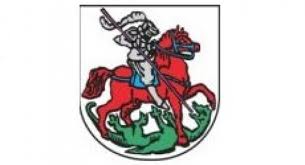  URZĄD MIEJSKI w Miliczu  56-300 Miliczul. Trzebnicka 2Punkt Obsługi Mieszkańców, pok. nr 15 URZĄD MIEJSKI w Miliczu  56-300 Miliczul. Trzebnicka 2Punkt Obsługi Mieszkańców, pok. nr 15 URZĄD MIEJSKI w Miliczu  56-300 Miliczul. Trzebnicka 2Punkt Obsługi Mieszkańców, pok. nr 15 URZĄD MIEJSKI w Miliczu  56-300 Miliczul. Trzebnicka 2Punkt Obsługi Mieszkańców, pok. nr 15 URZĄD MIEJSKI w Miliczu  56-300 Miliczul. Trzebnicka 2Punkt Obsługi Mieszkańców, pok. nr 15 URZĄD MIEJSKI w Miliczu  56-300 Miliczul. Trzebnicka 2Punkt Obsługi Mieszkańców, pok. nr 15W sprawie:Ustalenia prawa do zasiłku rodzinnego oraz dodatków do zasiłku rodzinnegoW sprawie:Ustalenia prawa do zasiłku rodzinnego oraz dodatków do zasiłku rodzinnegoW sprawie:Ustalenia prawa do zasiłku rodzinnego oraz dodatków do zasiłku rodzinnegoW sprawie:Ustalenia prawa do zasiłku rodzinnego oraz dodatków do zasiłku rodzinnegoW sprawie:Ustalenia prawa do zasiłku rodzinnego oraz dodatków do zasiłku rodzinnegoOd czego zacząć ?Od czego zacząć ?Od czego zacząć ?Od czego zacząć ?Od czego zacząć ?Od czego zacząć ?W punkcie obsługi mieszkańca pok. nr 15 należy złożyć wniosek o ustalenie prawa do zasiłku rodzinnego wraz z dodatkami wraz z kompletną dokumentacją (wzór wniosku-załącznik nr 1).Jakie dokumenty należy dołączyć do wniosku? kserokopia dowodów osobistych rodziców dziecka (jeżeli rodzice dziecka są zameldowani w innej Gminie, do wniosku należy dołączyć zaświadczenie o nie złożeniu wniosku o świadczenia rodzinne w miejscu zameldowania);oryginał skróconego odpisu aktu urodzenia dziecka (w przypadku, gdy ojciec dziecka jest nieznany, do wniosku należy dołączyć zupełny odpis aktu urodzenia);orzeczenie o niepełnosprawności albo o umiarkowanym lub znacznym stopniu niepełnosprawności, w przypadku, gdy w rodzinie wychowuje się dziecko niepełnosprawne; zaświadczenie ze szkoły lub oświadczenie o kontynuowaniu nauki, w przypadku gdy dziecko ukończyło 18 rok życia; zaświadczenie ze szkoły wyższej lub oświadczenie o uczęszczaniu do szkoły wyższej, w przypadku osoby uczącej się lub osoby legitymującej się orzeczeniem o umiarkowanym albo znacznym stopniu niepełnosprawności, jeżeli uczy się w szkole wyższej; zaświadczenie z Urzędu Skarbowego o dochodach opodatkowanych na zasadach ogólnych za 2012 rok w okresie zasiłkowym 2013/2014 (tj. od 1.11.2013 r. do 31.10.2014 r.), za rok 2013 w okresie zasiłkowym 2014/2015 (tj. od 1.11.2014 r. do 31.10.2015 r.) wszystkich pełnoletnich członków rodziny lub oświadczenie o wysokości dochodu osiągniętego;zaświadczenie lub oświadczenie o wysokości składek na ubezpieczenie zdrowotne w 2012 roku w okresie zasiłkowym 2013/2014 (tj. od 1.11.2013 r. do 31.10.2014 r.), w roku 2013 w okresie zasiłkowym 2014/2015 (tj. od 1.11.2014 r. do 31.10.2015 r.);zaświadczenie od pracodawcy o okresie zatrudnienia;oświadczenia członków rodziny rozliczających się na podstawie przepisów o zryczałtowanym podatku dochodowym od niektórych przychodów osiąganych przez osoby fizyczne za 2012 rok w okresie zasiłkowym 2013/2014 (tj. od 1.11.2013 r. do 31.10.2014 r.), za rok 2013 w okresie zasiłkowym 2014/2015 (tj. od 1.11.2014 r. do 31.10.2015 r.);oświadczenie członka rodziny o wysokości dochodów niepodlegających opodatkowaniu za 2012 rok w okresie zasiłkowym 2013/2014 (tj. od 1.11.2013 r. do 31.10.2014 r.), za rok 2013 w okresie zasiłkowym 2014/2015 (tj. od 1.11.2014 r. do 31.10.2015 r.);w przypadku posiadania gospodarstwa rolnego, do wniosku należy dołączyć nakaz płatniczy o wielkości gospodarstwa rolnego wyrażonej w hektarach przeliczeniowych za 2012 rok w okresie zasiłkowym 2013/2014 (tj. od 1.11.2013 r. do 31.10.2014 r.), za rok 2013 w okresie zasiłkowym 2014/2015 (tj. od 1.11.2014 r. do 31.10.2015 r.);umowę zawartą w formie aktu notarialnego, w przypadku wniesienia gospodarstwa rolnego do użytkowania przez rolniczą spółdzielnię produkcyjną;umowę dzierżawy, w przypadku oddania części lub całości znajdującego się w posiadaniu rodziny gospodarstwa rolnego w dzierżawę, na podstawie umowy zawartej stosownie do przepisów o ubezpieczeniu społecznym rolników, albo oddania gospodarstwa rolnego w dzierżawę w związku z pobieraniem renty określonej w przepisach o wspieraniu rozwoju obszarów wiejskich ze środków pochodzących z Sekcji Gwarancji Europejskiego Funduszu Orientacji i Gwarancji Rolnej;dokument potwierdzający utratę dochodu (np. świadectwo pracy ze wskazaniem daty utraty dochodu oraz kwotę netto utraconego dochodu);Pit 11 za 2012 rok w okresie zasiłkowym 2013/2014 (tj. od 1.11.2013 r. do 31.10.2014 r.), za rok 2013 w okresie zasiłkowym 2014/2015 (tj. od 1.11.2014 r. do 31.10.2015 r.);odpis wyroku sądu zasądzającego alimenty na rzecz osób w rodzinie lub odpis protokołu posiedzenia zawierającego treść ugody sądowej lub odpis zatwierdzonej przez sąd ugody zawartej przed mediatorem;zaświadczenie komornika prowadzącego postępowanie egzekucyjne o wysokości wyegzekwowanych świadczeń alimentacyjnych za 2012 rok w okresie zasiłkowym 2013/2014 (tj. od 1.11.2013 r. do 31.10.2014 r.), za rok 2013 w okresie zasiłkowym 2014/2015 (tj. od 1.11.2014 r. do 31.10.2015 r.) lub oświadczenie o wyegzekwowanych świadczeniach alimentacyjnych;przekazy lub przelewy pieniężne dokumentujące wysokość alimentów, jeżeli członkowie rodziny są zobowiązani wyrokiem sądu lub ugodą sądową do ich płacenia, na rzecz osoby spoza rodziny - oraz kopie podlegającego wykonaniu orzeczenia sądu zasadzającego alimenty, ugody sądowej lub ugody zawartej przed mediatorem na podstawie, których płacone są alimenty na rzecz osoby spoza rodziny; informację sądu o toczącym się postępowaniu w sprawie o przysposobienie dziecka, w przypadku osoby faktycznie opiekującej się dzieckiem, która wystąpiła o przysposobienie tego dziecka; kopię aktów zgonu rodziców lub kopię odpisu wyroku zasądzającego alimenty w przypadku osoby uczącej się; kopię odpisu prawomocnego wyroku sądu orzekającego rozwód lub separację albo kopię aktu zgonu małżonka lub rodzica dziecka, w przypadku osoby samotnie wychowującej dziecko; odpis wyroku oddalającego powództwo o ustalenie świadczenia alimentacyjnego; orzeczenie sądu zobowiązujące jednego z rodziców do ponoszenia całkowitych kosztów utrzymania dziecka. UWAGA !!! W PRZYPADKU UZYSKANIA DOCHODU po roku 2012 w okresie zasiłkowym 2013/2014 (tj. od 1.11.2013 r. do 31.10.2014 r.), po roku 2013 w okresie zasiłkowym 2014/2015 (tj. od 1.11.2014 r. do 31.10.2015 r.) NALEŻY TO TAKŻE ZGŁOSIĆ W ODDZIALE ŚWIADCZEŃ RODZINNYCH !!! 
W tym celu do wniosku należy dołączyć dokument potwierdzający uzyskanie dochodu oraz wysokość uzyskanego dochodu z miesiąca następującego po miesiącu w którym dochód został uzyskany (przychód pomniejszony o koszty uzyskania przychodu, należny podatek dochodowy od osób fizycznych, składki na ubezpieczenia społeczne niezaliczone do kosztów uzyskania przychodu oraz składki na ubezpieczenie zdrowotne.

UWAGA !!! W PRZYPADKU UTRATY DOCHODU z 2012 roku w okresie zasiłkowym 2013/2014 (tj. od 1.11.2013 r. do 31.10.2014 r.), z 2013 roku w okresie zasiłkowym 2014/2015 (tj. od 1.11.2014 r. do 31.10.2015 r.) DO WNIOSKU NALEŻY DOŁĄCZYĆ DOKUMENTY POTWIERDZAJĄCE DATĘ UTRATY DOCHODU ORAZ WYSOKOŚĆ UTRACONEGO DOCHODU !!! 
Dochód utracony (oznacza utratę dochodu spowodowaną: uzyskaniem prawa do urlopu wychowawczego, utratą prawa do zasiłku dla bezrobotnych lub stypendium, utratą zatrudnienia lub innej pracy zarobkowej, z wyłączeniem umowy o dzieło, utratą zasiłku przedemerytalnego lub świadczenia przedemerytalnego, a także emerytury lub renty, renty rodzinnej lub renty socjalnej, wyrejestrowaniem pozarolniczej działalności gospodarczej).UWAGA! W przypadku gdy okoliczności sprawy mające wpływ na prawo do świadczeń rodzinnych wymagają potwierdzenia innym dokumentem niż wyżej wymienione, podmiot realizujący świadczenie może domagać się takiego dokumentu. W punkcie obsługi mieszkańca pok. nr 15 należy złożyć wniosek o ustalenie prawa do zasiłku rodzinnego wraz z dodatkami wraz z kompletną dokumentacją (wzór wniosku-załącznik nr 1).Jakie dokumenty należy dołączyć do wniosku? kserokopia dowodów osobistych rodziców dziecka (jeżeli rodzice dziecka są zameldowani w innej Gminie, do wniosku należy dołączyć zaświadczenie o nie złożeniu wniosku o świadczenia rodzinne w miejscu zameldowania);oryginał skróconego odpisu aktu urodzenia dziecka (w przypadku, gdy ojciec dziecka jest nieznany, do wniosku należy dołączyć zupełny odpis aktu urodzenia);orzeczenie o niepełnosprawności albo o umiarkowanym lub znacznym stopniu niepełnosprawności, w przypadku, gdy w rodzinie wychowuje się dziecko niepełnosprawne; zaświadczenie ze szkoły lub oświadczenie o kontynuowaniu nauki, w przypadku gdy dziecko ukończyło 18 rok życia; zaświadczenie ze szkoły wyższej lub oświadczenie o uczęszczaniu do szkoły wyższej, w przypadku osoby uczącej się lub osoby legitymującej się orzeczeniem o umiarkowanym albo znacznym stopniu niepełnosprawności, jeżeli uczy się w szkole wyższej; zaświadczenie z Urzędu Skarbowego o dochodach opodatkowanych na zasadach ogólnych za 2012 rok w okresie zasiłkowym 2013/2014 (tj. od 1.11.2013 r. do 31.10.2014 r.), za rok 2013 w okresie zasiłkowym 2014/2015 (tj. od 1.11.2014 r. do 31.10.2015 r.) wszystkich pełnoletnich członków rodziny lub oświadczenie o wysokości dochodu osiągniętego;zaświadczenie lub oświadczenie o wysokości składek na ubezpieczenie zdrowotne w 2012 roku w okresie zasiłkowym 2013/2014 (tj. od 1.11.2013 r. do 31.10.2014 r.), w roku 2013 w okresie zasiłkowym 2014/2015 (tj. od 1.11.2014 r. do 31.10.2015 r.);zaświadczenie od pracodawcy o okresie zatrudnienia;oświadczenia członków rodziny rozliczających się na podstawie przepisów o zryczałtowanym podatku dochodowym od niektórych przychodów osiąganych przez osoby fizyczne za 2012 rok w okresie zasiłkowym 2013/2014 (tj. od 1.11.2013 r. do 31.10.2014 r.), za rok 2013 w okresie zasiłkowym 2014/2015 (tj. od 1.11.2014 r. do 31.10.2015 r.);oświadczenie członka rodziny o wysokości dochodów niepodlegających opodatkowaniu za 2012 rok w okresie zasiłkowym 2013/2014 (tj. od 1.11.2013 r. do 31.10.2014 r.), za rok 2013 w okresie zasiłkowym 2014/2015 (tj. od 1.11.2014 r. do 31.10.2015 r.);w przypadku posiadania gospodarstwa rolnego, do wniosku należy dołączyć nakaz płatniczy o wielkości gospodarstwa rolnego wyrażonej w hektarach przeliczeniowych za 2012 rok w okresie zasiłkowym 2013/2014 (tj. od 1.11.2013 r. do 31.10.2014 r.), za rok 2013 w okresie zasiłkowym 2014/2015 (tj. od 1.11.2014 r. do 31.10.2015 r.);umowę zawartą w formie aktu notarialnego, w przypadku wniesienia gospodarstwa rolnego do użytkowania przez rolniczą spółdzielnię produkcyjną;umowę dzierżawy, w przypadku oddania części lub całości znajdującego się w posiadaniu rodziny gospodarstwa rolnego w dzierżawę, na podstawie umowy zawartej stosownie do przepisów o ubezpieczeniu społecznym rolników, albo oddania gospodarstwa rolnego w dzierżawę w związku z pobieraniem renty określonej w przepisach o wspieraniu rozwoju obszarów wiejskich ze środków pochodzących z Sekcji Gwarancji Europejskiego Funduszu Orientacji i Gwarancji Rolnej;dokument potwierdzający utratę dochodu (np. świadectwo pracy ze wskazaniem daty utraty dochodu oraz kwotę netto utraconego dochodu);Pit 11 za 2012 rok w okresie zasiłkowym 2013/2014 (tj. od 1.11.2013 r. do 31.10.2014 r.), za rok 2013 w okresie zasiłkowym 2014/2015 (tj. od 1.11.2014 r. do 31.10.2015 r.);odpis wyroku sądu zasądzającego alimenty na rzecz osób w rodzinie lub odpis protokołu posiedzenia zawierającego treść ugody sądowej lub odpis zatwierdzonej przez sąd ugody zawartej przed mediatorem;zaświadczenie komornika prowadzącego postępowanie egzekucyjne o wysokości wyegzekwowanych świadczeń alimentacyjnych za 2012 rok w okresie zasiłkowym 2013/2014 (tj. od 1.11.2013 r. do 31.10.2014 r.), za rok 2013 w okresie zasiłkowym 2014/2015 (tj. od 1.11.2014 r. do 31.10.2015 r.) lub oświadczenie o wyegzekwowanych świadczeniach alimentacyjnych;przekazy lub przelewy pieniężne dokumentujące wysokość alimentów, jeżeli członkowie rodziny są zobowiązani wyrokiem sądu lub ugodą sądową do ich płacenia, na rzecz osoby spoza rodziny - oraz kopie podlegającego wykonaniu orzeczenia sądu zasadzającego alimenty, ugody sądowej lub ugody zawartej przed mediatorem na podstawie, których płacone są alimenty na rzecz osoby spoza rodziny; informację sądu o toczącym się postępowaniu w sprawie o przysposobienie dziecka, w przypadku osoby faktycznie opiekującej się dzieckiem, która wystąpiła o przysposobienie tego dziecka; kopię aktów zgonu rodziców lub kopię odpisu wyroku zasądzającego alimenty w przypadku osoby uczącej się; kopię odpisu prawomocnego wyroku sądu orzekającego rozwód lub separację albo kopię aktu zgonu małżonka lub rodzica dziecka, w przypadku osoby samotnie wychowującej dziecko; odpis wyroku oddalającego powództwo o ustalenie świadczenia alimentacyjnego; orzeczenie sądu zobowiązujące jednego z rodziców do ponoszenia całkowitych kosztów utrzymania dziecka. UWAGA !!! W PRZYPADKU UZYSKANIA DOCHODU po roku 2012 w okresie zasiłkowym 2013/2014 (tj. od 1.11.2013 r. do 31.10.2014 r.), po roku 2013 w okresie zasiłkowym 2014/2015 (tj. od 1.11.2014 r. do 31.10.2015 r.) NALEŻY TO TAKŻE ZGŁOSIĆ W ODDZIALE ŚWIADCZEŃ RODZINNYCH !!! 
W tym celu do wniosku należy dołączyć dokument potwierdzający uzyskanie dochodu oraz wysokość uzyskanego dochodu z miesiąca następującego po miesiącu w którym dochód został uzyskany (przychód pomniejszony o koszty uzyskania przychodu, należny podatek dochodowy od osób fizycznych, składki na ubezpieczenia społeczne niezaliczone do kosztów uzyskania przychodu oraz składki na ubezpieczenie zdrowotne.

UWAGA !!! W PRZYPADKU UTRATY DOCHODU z 2012 roku w okresie zasiłkowym 2013/2014 (tj. od 1.11.2013 r. do 31.10.2014 r.), z 2013 roku w okresie zasiłkowym 2014/2015 (tj. od 1.11.2014 r. do 31.10.2015 r.) DO WNIOSKU NALEŻY DOŁĄCZYĆ DOKUMENTY POTWIERDZAJĄCE DATĘ UTRATY DOCHODU ORAZ WYSOKOŚĆ UTRACONEGO DOCHODU !!! 
Dochód utracony (oznacza utratę dochodu spowodowaną: uzyskaniem prawa do urlopu wychowawczego, utratą prawa do zasiłku dla bezrobotnych lub stypendium, utratą zatrudnienia lub innej pracy zarobkowej, z wyłączeniem umowy o dzieło, utratą zasiłku przedemerytalnego lub świadczenia przedemerytalnego, a także emerytury lub renty, renty rodzinnej lub renty socjalnej, wyrejestrowaniem pozarolniczej działalności gospodarczej).UWAGA! W przypadku gdy okoliczności sprawy mające wpływ na prawo do świadczeń rodzinnych wymagają potwierdzenia innym dokumentem niż wyżej wymienione, podmiot realizujący świadczenie może domagać się takiego dokumentu. W punkcie obsługi mieszkańca pok. nr 15 należy złożyć wniosek o ustalenie prawa do zasiłku rodzinnego wraz z dodatkami wraz z kompletną dokumentacją (wzór wniosku-załącznik nr 1).Jakie dokumenty należy dołączyć do wniosku? kserokopia dowodów osobistych rodziców dziecka (jeżeli rodzice dziecka są zameldowani w innej Gminie, do wniosku należy dołączyć zaświadczenie o nie złożeniu wniosku o świadczenia rodzinne w miejscu zameldowania);oryginał skróconego odpisu aktu urodzenia dziecka (w przypadku, gdy ojciec dziecka jest nieznany, do wniosku należy dołączyć zupełny odpis aktu urodzenia);orzeczenie o niepełnosprawności albo o umiarkowanym lub znacznym stopniu niepełnosprawności, w przypadku, gdy w rodzinie wychowuje się dziecko niepełnosprawne; zaświadczenie ze szkoły lub oświadczenie o kontynuowaniu nauki, w przypadku gdy dziecko ukończyło 18 rok życia; zaświadczenie ze szkoły wyższej lub oświadczenie o uczęszczaniu do szkoły wyższej, w przypadku osoby uczącej się lub osoby legitymującej się orzeczeniem o umiarkowanym albo znacznym stopniu niepełnosprawności, jeżeli uczy się w szkole wyższej; zaświadczenie z Urzędu Skarbowego o dochodach opodatkowanych na zasadach ogólnych za 2012 rok w okresie zasiłkowym 2013/2014 (tj. od 1.11.2013 r. do 31.10.2014 r.), za rok 2013 w okresie zasiłkowym 2014/2015 (tj. od 1.11.2014 r. do 31.10.2015 r.) wszystkich pełnoletnich członków rodziny lub oświadczenie o wysokości dochodu osiągniętego;zaświadczenie lub oświadczenie o wysokości składek na ubezpieczenie zdrowotne w 2012 roku w okresie zasiłkowym 2013/2014 (tj. od 1.11.2013 r. do 31.10.2014 r.), w roku 2013 w okresie zasiłkowym 2014/2015 (tj. od 1.11.2014 r. do 31.10.2015 r.);zaświadczenie od pracodawcy o okresie zatrudnienia;oświadczenia członków rodziny rozliczających się na podstawie przepisów o zryczałtowanym podatku dochodowym od niektórych przychodów osiąganych przez osoby fizyczne za 2012 rok w okresie zasiłkowym 2013/2014 (tj. od 1.11.2013 r. do 31.10.2014 r.), za rok 2013 w okresie zasiłkowym 2014/2015 (tj. od 1.11.2014 r. do 31.10.2015 r.);oświadczenie członka rodziny o wysokości dochodów niepodlegających opodatkowaniu za 2012 rok w okresie zasiłkowym 2013/2014 (tj. od 1.11.2013 r. do 31.10.2014 r.), za rok 2013 w okresie zasiłkowym 2014/2015 (tj. od 1.11.2014 r. do 31.10.2015 r.);w przypadku posiadania gospodarstwa rolnego, do wniosku należy dołączyć nakaz płatniczy o wielkości gospodarstwa rolnego wyrażonej w hektarach przeliczeniowych za 2012 rok w okresie zasiłkowym 2013/2014 (tj. od 1.11.2013 r. do 31.10.2014 r.), za rok 2013 w okresie zasiłkowym 2014/2015 (tj. od 1.11.2014 r. do 31.10.2015 r.);umowę zawartą w formie aktu notarialnego, w przypadku wniesienia gospodarstwa rolnego do użytkowania przez rolniczą spółdzielnię produkcyjną;umowę dzierżawy, w przypadku oddania części lub całości znajdującego się w posiadaniu rodziny gospodarstwa rolnego w dzierżawę, na podstawie umowy zawartej stosownie do przepisów o ubezpieczeniu społecznym rolników, albo oddania gospodarstwa rolnego w dzierżawę w związku z pobieraniem renty określonej w przepisach o wspieraniu rozwoju obszarów wiejskich ze środków pochodzących z Sekcji Gwarancji Europejskiego Funduszu Orientacji i Gwarancji Rolnej;dokument potwierdzający utratę dochodu (np. świadectwo pracy ze wskazaniem daty utraty dochodu oraz kwotę netto utraconego dochodu);Pit 11 za 2012 rok w okresie zasiłkowym 2013/2014 (tj. od 1.11.2013 r. do 31.10.2014 r.), za rok 2013 w okresie zasiłkowym 2014/2015 (tj. od 1.11.2014 r. do 31.10.2015 r.);odpis wyroku sądu zasądzającego alimenty na rzecz osób w rodzinie lub odpis protokołu posiedzenia zawierającego treść ugody sądowej lub odpis zatwierdzonej przez sąd ugody zawartej przed mediatorem;zaświadczenie komornika prowadzącego postępowanie egzekucyjne o wysokości wyegzekwowanych świadczeń alimentacyjnych za 2012 rok w okresie zasiłkowym 2013/2014 (tj. od 1.11.2013 r. do 31.10.2014 r.), za rok 2013 w okresie zasiłkowym 2014/2015 (tj. od 1.11.2014 r. do 31.10.2015 r.) lub oświadczenie o wyegzekwowanych świadczeniach alimentacyjnych;przekazy lub przelewy pieniężne dokumentujące wysokość alimentów, jeżeli członkowie rodziny są zobowiązani wyrokiem sądu lub ugodą sądową do ich płacenia, na rzecz osoby spoza rodziny - oraz kopie podlegającego wykonaniu orzeczenia sądu zasadzającego alimenty, ugody sądowej lub ugody zawartej przed mediatorem na podstawie, których płacone są alimenty na rzecz osoby spoza rodziny; informację sądu o toczącym się postępowaniu w sprawie o przysposobienie dziecka, w przypadku osoby faktycznie opiekującej się dzieckiem, która wystąpiła o przysposobienie tego dziecka; kopię aktów zgonu rodziców lub kopię odpisu wyroku zasądzającego alimenty w przypadku osoby uczącej się; kopię odpisu prawomocnego wyroku sądu orzekającego rozwód lub separację albo kopię aktu zgonu małżonka lub rodzica dziecka, w przypadku osoby samotnie wychowującej dziecko; odpis wyroku oddalającego powództwo o ustalenie świadczenia alimentacyjnego; orzeczenie sądu zobowiązujące jednego z rodziców do ponoszenia całkowitych kosztów utrzymania dziecka. UWAGA !!! W PRZYPADKU UZYSKANIA DOCHODU po roku 2012 w okresie zasiłkowym 2013/2014 (tj. od 1.11.2013 r. do 31.10.2014 r.), po roku 2013 w okresie zasiłkowym 2014/2015 (tj. od 1.11.2014 r. do 31.10.2015 r.) NALEŻY TO TAKŻE ZGŁOSIĆ W ODDZIALE ŚWIADCZEŃ RODZINNYCH !!! 
W tym celu do wniosku należy dołączyć dokument potwierdzający uzyskanie dochodu oraz wysokość uzyskanego dochodu z miesiąca następującego po miesiącu w którym dochód został uzyskany (przychód pomniejszony o koszty uzyskania przychodu, należny podatek dochodowy od osób fizycznych, składki na ubezpieczenia społeczne niezaliczone do kosztów uzyskania przychodu oraz składki na ubezpieczenie zdrowotne.

UWAGA !!! W PRZYPADKU UTRATY DOCHODU z 2012 roku w okresie zasiłkowym 2013/2014 (tj. od 1.11.2013 r. do 31.10.2014 r.), z 2013 roku w okresie zasiłkowym 2014/2015 (tj. od 1.11.2014 r. do 31.10.2015 r.) DO WNIOSKU NALEŻY DOŁĄCZYĆ DOKUMENTY POTWIERDZAJĄCE DATĘ UTRATY DOCHODU ORAZ WYSOKOŚĆ UTRACONEGO DOCHODU !!! 
Dochód utracony (oznacza utratę dochodu spowodowaną: uzyskaniem prawa do urlopu wychowawczego, utratą prawa do zasiłku dla bezrobotnych lub stypendium, utratą zatrudnienia lub innej pracy zarobkowej, z wyłączeniem umowy o dzieło, utratą zasiłku przedemerytalnego lub świadczenia przedemerytalnego, a także emerytury lub renty, renty rodzinnej lub renty socjalnej, wyrejestrowaniem pozarolniczej działalności gospodarczej).UWAGA! W przypadku gdy okoliczności sprawy mające wpływ na prawo do świadczeń rodzinnych wymagają potwierdzenia innym dokumentem niż wyżej wymienione, podmiot realizujący świadczenie może domagać się takiego dokumentu. W punkcie obsługi mieszkańca pok. nr 15 należy złożyć wniosek o ustalenie prawa do zasiłku rodzinnego wraz z dodatkami wraz z kompletną dokumentacją (wzór wniosku-załącznik nr 1).Jakie dokumenty należy dołączyć do wniosku? kserokopia dowodów osobistych rodziców dziecka (jeżeli rodzice dziecka są zameldowani w innej Gminie, do wniosku należy dołączyć zaświadczenie o nie złożeniu wniosku o świadczenia rodzinne w miejscu zameldowania);oryginał skróconego odpisu aktu urodzenia dziecka (w przypadku, gdy ojciec dziecka jest nieznany, do wniosku należy dołączyć zupełny odpis aktu urodzenia);orzeczenie o niepełnosprawności albo o umiarkowanym lub znacznym stopniu niepełnosprawności, w przypadku, gdy w rodzinie wychowuje się dziecko niepełnosprawne; zaświadczenie ze szkoły lub oświadczenie o kontynuowaniu nauki, w przypadku gdy dziecko ukończyło 18 rok życia; zaświadczenie ze szkoły wyższej lub oświadczenie o uczęszczaniu do szkoły wyższej, w przypadku osoby uczącej się lub osoby legitymującej się orzeczeniem o umiarkowanym albo znacznym stopniu niepełnosprawności, jeżeli uczy się w szkole wyższej; zaświadczenie z Urzędu Skarbowego o dochodach opodatkowanych na zasadach ogólnych za 2012 rok w okresie zasiłkowym 2013/2014 (tj. od 1.11.2013 r. do 31.10.2014 r.), za rok 2013 w okresie zasiłkowym 2014/2015 (tj. od 1.11.2014 r. do 31.10.2015 r.) wszystkich pełnoletnich członków rodziny lub oświadczenie o wysokości dochodu osiągniętego;zaświadczenie lub oświadczenie o wysokości składek na ubezpieczenie zdrowotne w 2012 roku w okresie zasiłkowym 2013/2014 (tj. od 1.11.2013 r. do 31.10.2014 r.), w roku 2013 w okresie zasiłkowym 2014/2015 (tj. od 1.11.2014 r. do 31.10.2015 r.);zaświadczenie od pracodawcy o okresie zatrudnienia;oświadczenia członków rodziny rozliczających się na podstawie przepisów o zryczałtowanym podatku dochodowym od niektórych przychodów osiąganych przez osoby fizyczne za 2012 rok w okresie zasiłkowym 2013/2014 (tj. od 1.11.2013 r. do 31.10.2014 r.), za rok 2013 w okresie zasiłkowym 2014/2015 (tj. od 1.11.2014 r. do 31.10.2015 r.);oświadczenie członka rodziny o wysokości dochodów niepodlegających opodatkowaniu za 2012 rok w okresie zasiłkowym 2013/2014 (tj. od 1.11.2013 r. do 31.10.2014 r.), za rok 2013 w okresie zasiłkowym 2014/2015 (tj. od 1.11.2014 r. do 31.10.2015 r.);w przypadku posiadania gospodarstwa rolnego, do wniosku należy dołączyć nakaz płatniczy o wielkości gospodarstwa rolnego wyrażonej w hektarach przeliczeniowych za 2012 rok w okresie zasiłkowym 2013/2014 (tj. od 1.11.2013 r. do 31.10.2014 r.), za rok 2013 w okresie zasiłkowym 2014/2015 (tj. od 1.11.2014 r. do 31.10.2015 r.);umowę zawartą w formie aktu notarialnego, w przypadku wniesienia gospodarstwa rolnego do użytkowania przez rolniczą spółdzielnię produkcyjną;umowę dzierżawy, w przypadku oddania części lub całości znajdującego się w posiadaniu rodziny gospodarstwa rolnego w dzierżawę, na podstawie umowy zawartej stosownie do przepisów o ubezpieczeniu społecznym rolników, albo oddania gospodarstwa rolnego w dzierżawę w związku z pobieraniem renty określonej w przepisach o wspieraniu rozwoju obszarów wiejskich ze środków pochodzących z Sekcji Gwarancji Europejskiego Funduszu Orientacji i Gwarancji Rolnej;dokument potwierdzający utratę dochodu (np. świadectwo pracy ze wskazaniem daty utraty dochodu oraz kwotę netto utraconego dochodu);Pit 11 za 2012 rok w okresie zasiłkowym 2013/2014 (tj. od 1.11.2013 r. do 31.10.2014 r.), za rok 2013 w okresie zasiłkowym 2014/2015 (tj. od 1.11.2014 r. do 31.10.2015 r.);odpis wyroku sądu zasądzającego alimenty na rzecz osób w rodzinie lub odpis protokołu posiedzenia zawierającego treść ugody sądowej lub odpis zatwierdzonej przez sąd ugody zawartej przed mediatorem;zaświadczenie komornika prowadzącego postępowanie egzekucyjne o wysokości wyegzekwowanych świadczeń alimentacyjnych za 2012 rok w okresie zasiłkowym 2013/2014 (tj. od 1.11.2013 r. do 31.10.2014 r.), za rok 2013 w okresie zasiłkowym 2014/2015 (tj. od 1.11.2014 r. do 31.10.2015 r.) lub oświadczenie o wyegzekwowanych świadczeniach alimentacyjnych;przekazy lub przelewy pieniężne dokumentujące wysokość alimentów, jeżeli członkowie rodziny są zobowiązani wyrokiem sądu lub ugodą sądową do ich płacenia, na rzecz osoby spoza rodziny - oraz kopie podlegającego wykonaniu orzeczenia sądu zasadzającego alimenty, ugody sądowej lub ugody zawartej przed mediatorem na podstawie, których płacone są alimenty na rzecz osoby spoza rodziny; informację sądu o toczącym się postępowaniu w sprawie o przysposobienie dziecka, w przypadku osoby faktycznie opiekującej się dzieckiem, która wystąpiła o przysposobienie tego dziecka; kopię aktów zgonu rodziców lub kopię odpisu wyroku zasądzającego alimenty w przypadku osoby uczącej się; kopię odpisu prawomocnego wyroku sądu orzekającego rozwód lub separację albo kopię aktu zgonu małżonka lub rodzica dziecka, w przypadku osoby samotnie wychowującej dziecko; odpis wyroku oddalającego powództwo o ustalenie świadczenia alimentacyjnego; orzeczenie sądu zobowiązujące jednego z rodziców do ponoszenia całkowitych kosztów utrzymania dziecka. UWAGA !!! W PRZYPADKU UZYSKANIA DOCHODU po roku 2012 w okresie zasiłkowym 2013/2014 (tj. od 1.11.2013 r. do 31.10.2014 r.), po roku 2013 w okresie zasiłkowym 2014/2015 (tj. od 1.11.2014 r. do 31.10.2015 r.) NALEŻY TO TAKŻE ZGŁOSIĆ W ODDZIALE ŚWIADCZEŃ RODZINNYCH !!! 
W tym celu do wniosku należy dołączyć dokument potwierdzający uzyskanie dochodu oraz wysokość uzyskanego dochodu z miesiąca następującego po miesiącu w którym dochód został uzyskany (przychód pomniejszony o koszty uzyskania przychodu, należny podatek dochodowy od osób fizycznych, składki na ubezpieczenia społeczne niezaliczone do kosztów uzyskania przychodu oraz składki na ubezpieczenie zdrowotne.

UWAGA !!! W PRZYPADKU UTRATY DOCHODU z 2012 roku w okresie zasiłkowym 2013/2014 (tj. od 1.11.2013 r. do 31.10.2014 r.), z 2013 roku w okresie zasiłkowym 2014/2015 (tj. od 1.11.2014 r. do 31.10.2015 r.) DO WNIOSKU NALEŻY DOŁĄCZYĆ DOKUMENTY POTWIERDZAJĄCE DATĘ UTRATY DOCHODU ORAZ WYSOKOŚĆ UTRACONEGO DOCHODU !!! 
Dochód utracony (oznacza utratę dochodu spowodowaną: uzyskaniem prawa do urlopu wychowawczego, utratą prawa do zasiłku dla bezrobotnych lub stypendium, utratą zatrudnienia lub innej pracy zarobkowej, z wyłączeniem umowy o dzieło, utratą zasiłku przedemerytalnego lub świadczenia przedemerytalnego, a także emerytury lub renty, renty rodzinnej lub renty socjalnej, wyrejestrowaniem pozarolniczej działalności gospodarczej).UWAGA! W przypadku gdy okoliczności sprawy mające wpływ na prawo do świadczeń rodzinnych wymagają potwierdzenia innym dokumentem niż wyżej wymienione, podmiot realizujący świadczenie może domagać się takiego dokumentu. W punkcie obsługi mieszkańca pok. nr 15 należy złożyć wniosek o ustalenie prawa do zasiłku rodzinnego wraz z dodatkami wraz z kompletną dokumentacją (wzór wniosku-załącznik nr 1).Jakie dokumenty należy dołączyć do wniosku? kserokopia dowodów osobistych rodziców dziecka (jeżeli rodzice dziecka są zameldowani w innej Gminie, do wniosku należy dołączyć zaświadczenie o nie złożeniu wniosku o świadczenia rodzinne w miejscu zameldowania);oryginał skróconego odpisu aktu urodzenia dziecka (w przypadku, gdy ojciec dziecka jest nieznany, do wniosku należy dołączyć zupełny odpis aktu urodzenia);orzeczenie o niepełnosprawności albo o umiarkowanym lub znacznym stopniu niepełnosprawności, w przypadku, gdy w rodzinie wychowuje się dziecko niepełnosprawne; zaświadczenie ze szkoły lub oświadczenie o kontynuowaniu nauki, w przypadku gdy dziecko ukończyło 18 rok życia; zaświadczenie ze szkoły wyższej lub oświadczenie o uczęszczaniu do szkoły wyższej, w przypadku osoby uczącej się lub osoby legitymującej się orzeczeniem o umiarkowanym albo znacznym stopniu niepełnosprawności, jeżeli uczy się w szkole wyższej; zaświadczenie z Urzędu Skarbowego o dochodach opodatkowanych na zasadach ogólnych za 2012 rok w okresie zasiłkowym 2013/2014 (tj. od 1.11.2013 r. do 31.10.2014 r.), za rok 2013 w okresie zasiłkowym 2014/2015 (tj. od 1.11.2014 r. do 31.10.2015 r.) wszystkich pełnoletnich członków rodziny lub oświadczenie o wysokości dochodu osiągniętego;zaświadczenie lub oświadczenie o wysokości składek na ubezpieczenie zdrowotne w 2012 roku w okresie zasiłkowym 2013/2014 (tj. od 1.11.2013 r. do 31.10.2014 r.), w roku 2013 w okresie zasiłkowym 2014/2015 (tj. od 1.11.2014 r. do 31.10.2015 r.);zaświadczenie od pracodawcy o okresie zatrudnienia;oświadczenia członków rodziny rozliczających się na podstawie przepisów o zryczałtowanym podatku dochodowym od niektórych przychodów osiąganych przez osoby fizyczne za 2012 rok w okresie zasiłkowym 2013/2014 (tj. od 1.11.2013 r. do 31.10.2014 r.), za rok 2013 w okresie zasiłkowym 2014/2015 (tj. od 1.11.2014 r. do 31.10.2015 r.);oświadczenie członka rodziny o wysokości dochodów niepodlegających opodatkowaniu za 2012 rok w okresie zasiłkowym 2013/2014 (tj. od 1.11.2013 r. do 31.10.2014 r.), za rok 2013 w okresie zasiłkowym 2014/2015 (tj. od 1.11.2014 r. do 31.10.2015 r.);w przypadku posiadania gospodarstwa rolnego, do wniosku należy dołączyć nakaz płatniczy o wielkości gospodarstwa rolnego wyrażonej w hektarach przeliczeniowych za 2012 rok w okresie zasiłkowym 2013/2014 (tj. od 1.11.2013 r. do 31.10.2014 r.), za rok 2013 w okresie zasiłkowym 2014/2015 (tj. od 1.11.2014 r. do 31.10.2015 r.);umowę zawartą w formie aktu notarialnego, w przypadku wniesienia gospodarstwa rolnego do użytkowania przez rolniczą spółdzielnię produkcyjną;umowę dzierżawy, w przypadku oddania części lub całości znajdującego się w posiadaniu rodziny gospodarstwa rolnego w dzierżawę, na podstawie umowy zawartej stosownie do przepisów o ubezpieczeniu społecznym rolników, albo oddania gospodarstwa rolnego w dzierżawę w związku z pobieraniem renty określonej w przepisach o wspieraniu rozwoju obszarów wiejskich ze środków pochodzących z Sekcji Gwarancji Europejskiego Funduszu Orientacji i Gwarancji Rolnej;dokument potwierdzający utratę dochodu (np. świadectwo pracy ze wskazaniem daty utraty dochodu oraz kwotę netto utraconego dochodu);Pit 11 za 2012 rok w okresie zasiłkowym 2013/2014 (tj. od 1.11.2013 r. do 31.10.2014 r.), za rok 2013 w okresie zasiłkowym 2014/2015 (tj. od 1.11.2014 r. do 31.10.2015 r.);odpis wyroku sądu zasądzającego alimenty na rzecz osób w rodzinie lub odpis protokołu posiedzenia zawierającego treść ugody sądowej lub odpis zatwierdzonej przez sąd ugody zawartej przed mediatorem;zaświadczenie komornika prowadzącego postępowanie egzekucyjne o wysokości wyegzekwowanych świadczeń alimentacyjnych za 2012 rok w okresie zasiłkowym 2013/2014 (tj. od 1.11.2013 r. do 31.10.2014 r.), za rok 2013 w okresie zasiłkowym 2014/2015 (tj. od 1.11.2014 r. do 31.10.2015 r.) lub oświadczenie o wyegzekwowanych świadczeniach alimentacyjnych;przekazy lub przelewy pieniężne dokumentujące wysokość alimentów, jeżeli członkowie rodziny są zobowiązani wyrokiem sądu lub ugodą sądową do ich płacenia, na rzecz osoby spoza rodziny - oraz kopie podlegającego wykonaniu orzeczenia sądu zasadzającego alimenty, ugody sądowej lub ugody zawartej przed mediatorem na podstawie, których płacone są alimenty na rzecz osoby spoza rodziny; informację sądu o toczącym się postępowaniu w sprawie o przysposobienie dziecka, w przypadku osoby faktycznie opiekującej się dzieckiem, która wystąpiła o przysposobienie tego dziecka; kopię aktów zgonu rodziców lub kopię odpisu wyroku zasądzającego alimenty w przypadku osoby uczącej się; kopię odpisu prawomocnego wyroku sądu orzekającego rozwód lub separację albo kopię aktu zgonu małżonka lub rodzica dziecka, w przypadku osoby samotnie wychowującej dziecko; odpis wyroku oddalającego powództwo o ustalenie świadczenia alimentacyjnego; orzeczenie sądu zobowiązujące jednego z rodziców do ponoszenia całkowitych kosztów utrzymania dziecka. UWAGA !!! W PRZYPADKU UZYSKANIA DOCHODU po roku 2012 w okresie zasiłkowym 2013/2014 (tj. od 1.11.2013 r. do 31.10.2014 r.), po roku 2013 w okresie zasiłkowym 2014/2015 (tj. od 1.11.2014 r. do 31.10.2015 r.) NALEŻY TO TAKŻE ZGŁOSIĆ W ODDZIALE ŚWIADCZEŃ RODZINNYCH !!! 
W tym celu do wniosku należy dołączyć dokument potwierdzający uzyskanie dochodu oraz wysokość uzyskanego dochodu z miesiąca następującego po miesiącu w którym dochód został uzyskany (przychód pomniejszony o koszty uzyskania przychodu, należny podatek dochodowy od osób fizycznych, składki na ubezpieczenia społeczne niezaliczone do kosztów uzyskania przychodu oraz składki na ubezpieczenie zdrowotne.

UWAGA !!! W PRZYPADKU UTRATY DOCHODU z 2012 roku w okresie zasiłkowym 2013/2014 (tj. od 1.11.2013 r. do 31.10.2014 r.), z 2013 roku w okresie zasiłkowym 2014/2015 (tj. od 1.11.2014 r. do 31.10.2015 r.) DO WNIOSKU NALEŻY DOŁĄCZYĆ DOKUMENTY POTWIERDZAJĄCE DATĘ UTRATY DOCHODU ORAZ WYSOKOŚĆ UTRACONEGO DOCHODU !!! 
Dochód utracony (oznacza utratę dochodu spowodowaną: uzyskaniem prawa do urlopu wychowawczego, utratą prawa do zasiłku dla bezrobotnych lub stypendium, utratą zatrudnienia lub innej pracy zarobkowej, z wyłączeniem umowy o dzieło, utratą zasiłku przedemerytalnego lub świadczenia przedemerytalnego, a także emerytury lub renty, renty rodzinnej lub renty socjalnej, wyrejestrowaniem pozarolniczej działalności gospodarczej).UWAGA! W przypadku gdy okoliczności sprawy mające wpływ na prawo do świadczeń rodzinnych wymagają potwierdzenia innym dokumentem niż wyżej wymienione, podmiot realizujący świadczenie może domagać się takiego dokumentu. W punkcie obsługi mieszkańca pok. nr 15 należy złożyć wniosek o ustalenie prawa do zasiłku rodzinnego wraz z dodatkami wraz z kompletną dokumentacją (wzór wniosku-załącznik nr 1).Jakie dokumenty należy dołączyć do wniosku? kserokopia dowodów osobistych rodziców dziecka (jeżeli rodzice dziecka są zameldowani w innej Gminie, do wniosku należy dołączyć zaświadczenie o nie złożeniu wniosku o świadczenia rodzinne w miejscu zameldowania);oryginał skróconego odpisu aktu urodzenia dziecka (w przypadku, gdy ojciec dziecka jest nieznany, do wniosku należy dołączyć zupełny odpis aktu urodzenia);orzeczenie o niepełnosprawności albo o umiarkowanym lub znacznym stopniu niepełnosprawności, w przypadku, gdy w rodzinie wychowuje się dziecko niepełnosprawne; zaświadczenie ze szkoły lub oświadczenie o kontynuowaniu nauki, w przypadku gdy dziecko ukończyło 18 rok życia; zaświadczenie ze szkoły wyższej lub oświadczenie o uczęszczaniu do szkoły wyższej, w przypadku osoby uczącej się lub osoby legitymującej się orzeczeniem o umiarkowanym albo znacznym stopniu niepełnosprawności, jeżeli uczy się w szkole wyższej; zaświadczenie z Urzędu Skarbowego o dochodach opodatkowanych na zasadach ogólnych za 2012 rok w okresie zasiłkowym 2013/2014 (tj. od 1.11.2013 r. do 31.10.2014 r.), za rok 2013 w okresie zasiłkowym 2014/2015 (tj. od 1.11.2014 r. do 31.10.2015 r.) wszystkich pełnoletnich członków rodziny lub oświadczenie o wysokości dochodu osiągniętego;zaświadczenie lub oświadczenie o wysokości składek na ubezpieczenie zdrowotne w 2012 roku w okresie zasiłkowym 2013/2014 (tj. od 1.11.2013 r. do 31.10.2014 r.), w roku 2013 w okresie zasiłkowym 2014/2015 (tj. od 1.11.2014 r. do 31.10.2015 r.);zaświadczenie od pracodawcy o okresie zatrudnienia;oświadczenia członków rodziny rozliczających się na podstawie przepisów o zryczałtowanym podatku dochodowym od niektórych przychodów osiąganych przez osoby fizyczne za 2012 rok w okresie zasiłkowym 2013/2014 (tj. od 1.11.2013 r. do 31.10.2014 r.), za rok 2013 w okresie zasiłkowym 2014/2015 (tj. od 1.11.2014 r. do 31.10.2015 r.);oświadczenie członka rodziny o wysokości dochodów niepodlegających opodatkowaniu za 2012 rok w okresie zasiłkowym 2013/2014 (tj. od 1.11.2013 r. do 31.10.2014 r.), za rok 2013 w okresie zasiłkowym 2014/2015 (tj. od 1.11.2014 r. do 31.10.2015 r.);w przypadku posiadania gospodarstwa rolnego, do wniosku należy dołączyć nakaz płatniczy o wielkości gospodarstwa rolnego wyrażonej w hektarach przeliczeniowych za 2012 rok w okresie zasiłkowym 2013/2014 (tj. od 1.11.2013 r. do 31.10.2014 r.), za rok 2013 w okresie zasiłkowym 2014/2015 (tj. od 1.11.2014 r. do 31.10.2015 r.);umowę zawartą w formie aktu notarialnego, w przypadku wniesienia gospodarstwa rolnego do użytkowania przez rolniczą spółdzielnię produkcyjną;umowę dzierżawy, w przypadku oddania części lub całości znajdującego się w posiadaniu rodziny gospodarstwa rolnego w dzierżawę, na podstawie umowy zawartej stosownie do przepisów o ubezpieczeniu społecznym rolników, albo oddania gospodarstwa rolnego w dzierżawę w związku z pobieraniem renty określonej w przepisach o wspieraniu rozwoju obszarów wiejskich ze środków pochodzących z Sekcji Gwarancji Europejskiego Funduszu Orientacji i Gwarancji Rolnej;dokument potwierdzający utratę dochodu (np. świadectwo pracy ze wskazaniem daty utraty dochodu oraz kwotę netto utraconego dochodu);Pit 11 za 2012 rok w okresie zasiłkowym 2013/2014 (tj. od 1.11.2013 r. do 31.10.2014 r.), za rok 2013 w okresie zasiłkowym 2014/2015 (tj. od 1.11.2014 r. do 31.10.2015 r.);odpis wyroku sądu zasądzającego alimenty na rzecz osób w rodzinie lub odpis protokołu posiedzenia zawierającego treść ugody sądowej lub odpis zatwierdzonej przez sąd ugody zawartej przed mediatorem;zaświadczenie komornika prowadzącego postępowanie egzekucyjne o wysokości wyegzekwowanych świadczeń alimentacyjnych za 2012 rok w okresie zasiłkowym 2013/2014 (tj. od 1.11.2013 r. do 31.10.2014 r.), za rok 2013 w okresie zasiłkowym 2014/2015 (tj. od 1.11.2014 r. do 31.10.2015 r.) lub oświadczenie o wyegzekwowanych świadczeniach alimentacyjnych;przekazy lub przelewy pieniężne dokumentujące wysokość alimentów, jeżeli członkowie rodziny są zobowiązani wyrokiem sądu lub ugodą sądową do ich płacenia, na rzecz osoby spoza rodziny - oraz kopie podlegającego wykonaniu orzeczenia sądu zasadzającego alimenty, ugody sądowej lub ugody zawartej przed mediatorem na podstawie, których płacone są alimenty na rzecz osoby spoza rodziny; informację sądu o toczącym się postępowaniu w sprawie o przysposobienie dziecka, w przypadku osoby faktycznie opiekującej się dzieckiem, która wystąpiła o przysposobienie tego dziecka; kopię aktów zgonu rodziców lub kopię odpisu wyroku zasądzającego alimenty w przypadku osoby uczącej się; kopię odpisu prawomocnego wyroku sądu orzekającego rozwód lub separację albo kopię aktu zgonu małżonka lub rodzica dziecka, w przypadku osoby samotnie wychowującej dziecko; odpis wyroku oddalającego powództwo o ustalenie świadczenia alimentacyjnego; orzeczenie sądu zobowiązujące jednego z rodziców do ponoszenia całkowitych kosztów utrzymania dziecka. UWAGA !!! W PRZYPADKU UZYSKANIA DOCHODU po roku 2012 w okresie zasiłkowym 2013/2014 (tj. od 1.11.2013 r. do 31.10.2014 r.), po roku 2013 w okresie zasiłkowym 2014/2015 (tj. od 1.11.2014 r. do 31.10.2015 r.) NALEŻY TO TAKŻE ZGŁOSIĆ W ODDZIALE ŚWIADCZEŃ RODZINNYCH !!! 
W tym celu do wniosku należy dołączyć dokument potwierdzający uzyskanie dochodu oraz wysokość uzyskanego dochodu z miesiąca następującego po miesiącu w którym dochód został uzyskany (przychód pomniejszony o koszty uzyskania przychodu, należny podatek dochodowy od osób fizycznych, składki na ubezpieczenia społeczne niezaliczone do kosztów uzyskania przychodu oraz składki na ubezpieczenie zdrowotne.

UWAGA !!! W PRZYPADKU UTRATY DOCHODU z 2012 roku w okresie zasiłkowym 2013/2014 (tj. od 1.11.2013 r. do 31.10.2014 r.), z 2013 roku w okresie zasiłkowym 2014/2015 (tj. od 1.11.2014 r. do 31.10.2015 r.) DO WNIOSKU NALEŻY DOŁĄCZYĆ DOKUMENTY POTWIERDZAJĄCE DATĘ UTRATY DOCHODU ORAZ WYSOKOŚĆ UTRACONEGO DOCHODU !!! 
Dochód utracony (oznacza utratę dochodu spowodowaną: uzyskaniem prawa do urlopu wychowawczego, utratą prawa do zasiłku dla bezrobotnych lub stypendium, utratą zatrudnienia lub innej pracy zarobkowej, z wyłączeniem umowy o dzieło, utratą zasiłku przedemerytalnego lub świadczenia przedemerytalnego, a także emerytury lub renty, renty rodzinnej lub renty socjalnej, wyrejestrowaniem pozarolniczej działalności gospodarczej).UWAGA! W przypadku gdy okoliczności sprawy mające wpływ na prawo do świadczeń rodzinnych wymagają potwierdzenia innym dokumentem niż wyżej wymienione, podmiot realizujący świadczenie może domagać się takiego dokumentu. Warunki przyznania zasiłku rodzinnegoWarunki przyznania zasiłku rodzinnegoWarunki przyznania zasiłku rodzinnegoWarunki przyznania zasiłku rodzinnegoWarunki przyznania zasiłku rodzinnegoWarunki przyznania zasiłku rodzinnegoPrawo do zasiłku rodzinnego i dodatków do tego zasiłku przysługuje: rodzicom, jednemu z rodziców albo opiekunowi prawnemu dziecka; opiekunowi faktycznemu dziecka; osobie uczącej się; Jeżeli dochód rodziny w przeliczeniu na osobę albo dochód osoby uczącej się nie przekracza kwoty 539,00 zł. – do 31.10.2014 r., od 1.11.2014 r. kwoty 574,00 zł. W przypadku gdy członkiem rodziny jest dziecko legitymujące się orzeczeniem o niepełnosprawności lub orzeczeniem o umiarkowanym albo o znacznym stopniu niepełnosprawności kryterium dochodowe jest powiększone do kwoty 623,00 zł. – do 31.10.2014 r., od 1.11.2014 r. do kwoty 664,00 zł.
W przypadku gdy rodzina lub osoba ucząca się utrzymuje się z gospodarstwa rolnego, przyjmuje się, że z 1 hektara przeliczeniowego uzyskuje się dochód miesięczny 1/12 dochodu ogłaszanego corocznie w drodze obwieszczenia przez Prezesa Głównego Urzędu Statystycznego.

Zasiłek rodzinny przysługuje do ukończenia przez dziecko: 18 roku życia lub nauki w szkole, jednak nie dłużej niż do ukończenia 21 roku życia 24 roku życia, jeżeli kontynuuje naukę w szkole lub szkole wyższej i legitymuje się orzeczeniem o umiarkowanym albo o znacznym stopniu niepełnosprawności osobie uczącej się w szkole lub w szkole wyższej, jednak nie dłużej niż do ukończenia 24 roku życia (osoba ucząca się - oznacza to osobę pełnoletnią, uczącą się, niepozostającą na utrzymaniu rodziców w związku z ich śmiercią lub w związku z ustaleniem prawa do alimentów z ich strony).Miesięczna wysokość zasiłku rodzinnego (od 1 listopada 2012 roku): 77,00 zł. na dziecko do ukończenia 5 roku życia; 106,00 zł. na dziecko w wieku powyżej 5 roku życia do ukończenia 18 roku życia; 115,00 zł. na dziecko w wieku powyżej 18 roku życia do ukończenia 24 roku życia. Zasiłek rodzinny nie przysługuje, jeżeli: dziecko lub osoba ucząca się pozostają w związku małżeńskim; dziecko zostało umieszczone w instytucji zapewniającej całodobowe utrzymanie lub w pieczy zastępczej; osoba ucząca się została umieszczona w instytucji zapewniającej całodobowe utrzymanie; pełnoletnie dziecko lub osoba ucząca się jest uprawniona do zasiłku rodzinnego na własne dziecko; osobie samotnie wychowującej dziecko nie zostało zasądzone świadczenie alimentacyjne na rzecz dziecka od jego rodzica, chyba że: rodzice lub jedno z rodziców dziecka nie żyje,ojciec dziecka jest nieznany, powództwo o zasądzenie alimentów od drugiego z rodziców zostało oddalone, sąd zobowiązał jednego z rodziców do ponoszenia całkowitych kosztów utrzymania dziecka i nie zobowiązał drugiego z rodziców do świadczenia alimentacyjnego na rzecz tego dziecka.Prawo do zasiłku rodzinnego i dodatków do tego zasiłku przysługuje: rodzicom, jednemu z rodziców albo opiekunowi prawnemu dziecka; opiekunowi faktycznemu dziecka; osobie uczącej się; Jeżeli dochód rodziny w przeliczeniu na osobę albo dochód osoby uczącej się nie przekracza kwoty 539,00 zł. – do 31.10.2014 r., od 1.11.2014 r. kwoty 574,00 zł. W przypadku gdy członkiem rodziny jest dziecko legitymujące się orzeczeniem o niepełnosprawności lub orzeczeniem o umiarkowanym albo o znacznym stopniu niepełnosprawności kryterium dochodowe jest powiększone do kwoty 623,00 zł. – do 31.10.2014 r., od 1.11.2014 r. do kwoty 664,00 zł.
W przypadku gdy rodzina lub osoba ucząca się utrzymuje się z gospodarstwa rolnego, przyjmuje się, że z 1 hektara przeliczeniowego uzyskuje się dochód miesięczny 1/12 dochodu ogłaszanego corocznie w drodze obwieszczenia przez Prezesa Głównego Urzędu Statystycznego.

Zasiłek rodzinny przysługuje do ukończenia przez dziecko: 18 roku życia lub nauki w szkole, jednak nie dłużej niż do ukończenia 21 roku życia 24 roku życia, jeżeli kontynuuje naukę w szkole lub szkole wyższej i legitymuje się orzeczeniem o umiarkowanym albo o znacznym stopniu niepełnosprawności osobie uczącej się w szkole lub w szkole wyższej, jednak nie dłużej niż do ukończenia 24 roku życia (osoba ucząca się - oznacza to osobę pełnoletnią, uczącą się, niepozostającą na utrzymaniu rodziców w związku z ich śmiercią lub w związku z ustaleniem prawa do alimentów z ich strony).Miesięczna wysokość zasiłku rodzinnego (od 1 listopada 2012 roku): 77,00 zł. na dziecko do ukończenia 5 roku życia; 106,00 zł. na dziecko w wieku powyżej 5 roku życia do ukończenia 18 roku życia; 115,00 zł. na dziecko w wieku powyżej 18 roku życia do ukończenia 24 roku życia. Zasiłek rodzinny nie przysługuje, jeżeli: dziecko lub osoba ucząca się pozostają w związku małżeńskim; dziecko zostało umieszczone w instytucji zapewniającej całodobowe utrzymanie lub w pieczy zastępczej; osoba ucząca się została umieszczona w instytucji zapewniającej całodobowe utrzymanie; pełnoletnie dziecko lub osoba ucząca się jest uprawniona do zasiłku rodzinnego na własne dziecko; osobie samotnie wychowującej dziecko nie zostało zasądzone świadczenie alimentacyjne na rzecz dziecka od jego rodzica, chyba że: rodzice lub jedno z rodziców dziecka nie żyje,ojciec dziecka jest nieznany, powództwo o zasądzenie alimentów od drugiego z rodziców zostało oddalone, sąd zobowiązał jednego z rodziców do ponoszenia całkowitych kosztów utrzymania dziecka i nie zobowiązał drugiego z rodziców do świadczenia alimentacyjnego na rzecz tego dziecka.Prawo do zasiłku rodzinnego i dodatków do tego zasiłku przysługuje: rodzicom, jednemu z rodziców albo opiekunowi prawnemu dziecka; opiekunowi faktycznemu dziecka; osobie uczącej się; Jeżeli dochód rodziny w przeliczeniu na osobę albo dochód osoby uczącej się nie przekracza kwoty 539,00 zł. – do 31.10.2014 r., od 1.11.2014 r. kwoty 574,00 zł. W przypadku gdy członkiem rodziny jest dziecko legitymujące się orzeczeniem o niepełnosprawności lub orzeczeniem o umiarkowanym albo o znacznym stopniu niepełnosprawności kryterium dochodowe jest powiększone do kwoty 623,00 zł. – do 31.10.2014 r., od 1.11.2014 r. do kwoty 664,00 zł.
W przypadku gdy rodzina lub osoba ucząca się utrzymuje się z gospodarstwa rolnego, przyjmuje się, że z 1 hektara przeliczeniowego uzyskuje się dochód miesięczny 1/12 dochodu ogłaszanego corocznie w drodze obwieszczenia przez Prezesa Głównego Urzędu Statystycznego.

Zasiłek rodzinny przysługuje do ukończenia przez dziecko: 18 roku życia lub nauki w szkole, jednak nie dłużej niż do ukończenia 21 roku życia 24 roku życia, jeżeli kontynuuje naukę w szkole lub szkole wyższej i legitymuje się orzeczeniem o umiarkowanym albo o znacznym stopniu niepełnosprawności osobie uczącej się w szkole lub w szkole wyższej, jednak nie dłużej niż do ukończenia 24 roku życia (osoba ucząca się - oznacza to osobę pełnoletnią, uczącą się, niepozostającą na utrzymaniu rodziców w związku z ich śmiercią lub w związku z ustaleniem prawa do alimentów z ich strony).Miesięczna wysokość zasiłku rodzinnego (od 1 listopada 2012 roku): 77,00 zł. na dziecko do ukończenia 5 roku życia; 106,00 zł. na dziecko w wieku powyżej 5 roku życia do ukończenia 18 roku życia; 115,00 zł. na dziecko w wieku powyżej 18 roku życia do ukończenia 24 roku życia. Zasiłek rodzinny nie przysługuje, jeżeli: dziecko lub osoba ucząca się pozostają w związku małżeńskim; dziecko zostało umieszczone w instytucji zapewniającej całodobowe utrzymanie lub w pieczy zastępczej; osoba ucząca się została umieszczona w instytucji zapewniającej całodobowe utrzymanie; pełnoletnie dziecko lub osoba ucząca się jest uprawniona do zasiłku rodzinnego na własne dziecko; osobie samotnie wychowującej dziecko nie zostało zasądzone świadczenie alimentacyjne na rzecz dziecka od jego rodzica, chyba że: rodzice lub jedno z rodziców dziecka nie żyje,ojciec dziecka jest nieznany, powództwo o zasądzenie alimentów od drugiego z rodziców zostało oddalone, sąd zobowiązał jednego z rodziców do ponoszenia całkowitych kosztów utrzymania dziecka i nie zobowiązał drugiego z rodziców do świadczenia alimentacyjnego na rzecz tego dziecka.Prawo do zasiłku rodzinnego i dodatków do tego zasiłku przysługuje: rodzicom, jednemu z rodziców albo opiekunowi prawnemu dziecka; opiekunowi faktycznemu dziecka; osobie uczącej się; Jeżeli dochód rodziny w przeliczeniu na osobę albo dochód osoby uczącej się nie przekracza kwoty 539,00 zł. – do 31.10.2014 r., od 1.11.2014 r. kwoty 574,00 zł. W przypadku gdy członkiem rodziny jest dziecko legitymujące się orzeczeniem o niepełnosprawności lub orzeczeniem o umiarkowanym albo o znacznym stopniu niepełnosprawności kryterium dochodowe jest powiększone do kwoty 623,00 zł. – do 31.10.2014 r., od 1.11.2014 r. do kwoty 664,00 zł.
W przypadku gdy rodzina lub osoba ucząca się utrzymuje się z gospodarstwa rolnego, przyjmuje się, że z 1 hektara przeliczeniowego uzyskuje się dochód miesięczny 1/12 dochodu ogłaszanego corocznie w drodze obwieszczenia przez Prezesa Głównego Urzędu Statystycznego.

Zasiłek rodzinny przysługuje do ukończenia przez dziecko: 18 roku życia lub nauki w szkole, jednak nie dłużej niż do ukończenia 21 roku życia 24 roku życia, jeżeli kontynuuje naukę w szkole lub szkole wyższej i legitymuje się orzeczeniem o umiarkowanym albo o znacznym stopniu niepełnosprawności osobie uczącej się w szkole lub w szkole wyższej, jednak nie dłużej niż do ukończenia 24 roku życia (osoba ucząca się - oznacza to osobę pełnoletnią, uczącą się, niepozostającą na utrzymaniu rodziców w związku z ich śmiercią lub w związku z ustaleniem prawa do alimentów z ich strony).Miesięczna wysokość zasiłku rodzinnego (od 1 listopada 2012 roku): 77,00 zł. na dziecko do ukończenia 5 roku życia; 106,00 zł. na dziecko w wieku powyżej 5 roku życia do ukończenia 18 roku życia; 115,00 zł. na dziecko w wieku powyżej 18 roku życia do ukończenia 24 roku życia. Zasiłek rodzinny nie przysługuje, jeżeli: dziecko lub osoba ucząca się pozostają w związku małżeńskim; dziecko zostało umieszczone w instytucji zapewniającej całodobowe utrzymanie lub w pieczy zastępczej; osoba ucząca się została umieszczona w instytucji zapewniającej całodobowe utrzymanie; pełnoletnie dziecko lub osoba ucząca się jest uprawniona do zasiłku rodzinnego na własne dziecko; osobie samotnie wychowującej dziecko nie zostało zasądzone świadczenie alimentacyjne na rzecz dziecka od jego rodzica, chyba że: rodzice lub jedno z rodziców dziecka nie żyje,ojciec dziecka jest nieznany, powództwo o zasądzenie alimentów od drugiego z rodziców zostało oddalone, sąd zobowiązał jednego z rodziców do ponoszenia całkowitych kosztów utrzymania dziecka i nie zobowiązał drugiego z rodziców do świadczenia alimentacyjnego na rzecz tego dziecka.Prawo do zasiłku rodzinnego i dodatków do tego zasiłku przysługuje: rodzicom, jednemu z rodziców albo opiekunowi prawnemu dziecka; opiekunowi faktycznemu dziecka; osobie uczącej się; Jeżeli dochód rodziny w przeliczeniu na osobę albo dochód osoby uczącej się nie przekracza kwoty 539,00 zł. – do 31.10.2014 r., od 1.11.2014 r. kwoty 574,00 zł. W przypadku gdy członkiem rodziny jest dziecko legitymujące się orzeczeniem o niepełnosprawności lub orzeczeniem o umiarkowanym albo o znacznym stopniu niepełnosprawności kryterium dochodowe jest powiększone do kwoty 623,00 zł. – do 31.10.2014 r., od 1.11.2014 r. do kwoty 664,00 zł.
W przypadku gdy rodzina lub osoba ucząca się utrzymuje się z gospodarstwa rolnego, przyjmuje się, że z 1 hektara przeliczeniowego uzyskuje się dochód miesięczny 1/12 dochodu ogłaszanego corocznie w drodze obwieszczenia przez Prezesa Głównego Urzędu Statystycznego.

Zasiłek rodzinny przysługuje do ukończenia przez dziecko: 18 roku życia lub nauki w szkole, jednak nie dłużej niż do ukończenia 21 roku życia 24 roku życia, jeżeli kontynuuje naukę w szkole lub szkole wyższej i legitymuje się orzeczeniem o umiarkowanym albo o znacznym stopniu niepełnosprawności osobie uczącej się w szkole lub w szkole wyższej, jednak nie dłużej niż do ukończenia 24 roku życia (osoba ucząca się - oznacza to osobę pełnoletnią, uczącą się, niepozostającą na utrzymaniu rodziców w związku z ich śmiercią lub w związku z ustaleniem prawa do alimentów z ich strony).Miesięczna wysokość zasiłku rodzinnego (od 1 listopada 2012 roku): 77,00 zł. na dziecko do ukończenia 5 roku życia; 106,00 zł. na dziecko w wieku powyżej 5 roku życia do ukończenia 18 roku życia; 115,00 zł. na dziecko w wieku powyżej 18 roku życia do ukończenia 24 roku życia. Zasiłek rodzinny nie przysługuje, jeżeli: dziecko lub osoba ucząca się pozostają w związku małżeńskim; dziecko zostało umieszczone w instytucji zapewniającej całodobowe utrzymanie lub w pieczy zastępczej; osoba ucząca się została umieszczona w instytucji zapewniającej całodobowe utrzymanie; pełnoletnie dziecko lub osoba ucząca się jest uprawniona do zasiłku rodzinnego na własne dziecko; osobie samotnie wychowującej dziecko nie zostało zasądzone świadczenie alimentacyjne na rzecz dziecka od jego rodzica, chyba że: rodzice lub jedno z rodziców dziecka nie żyje,ojciec dziecka jest nieznany, powództwo o zasądzenie alimentów od drugiego z rodziców zostało oddalone, sąd zobowiązał jednego z rodziców do ponoszenia całkowitych kosztów utrzymania dziecka i nie zobowiązał drugiego z rodziców do świadczenia alimentacyjnego na rzecz tego dziecka.Prawo do zasiłku rodzinnego i dodatków do tego zasiłku przysługuje: rodzicom, jednemu z rodziców albo opiekunowi prawnemu dziecka; opiekunowi faktycznemu dziecka; osobie uczącej się; Jeżeli dochód rodziny w przeliczeniu na osobę albo dochód osoby uczącej się nie przekracza kwoty 539,00 zł. – do 31.10.2014 r., od 1.11.2014 r. kwoty 574,00 zł. W przypadku gdy członkiem rodziny jest dziecko legitymujące się orzeczeniem o niepełnosprawności lub orzeczeniem o umiarkowanym albo o znacznym stopniu niepełnosprawności kryterium dochodowe jest powiększone do kwoty 623,00 zł. – do 31.10.2014 r., od 1.11.2014 r. do kwoty 664,00 zł.
W przypadku gdy rodzina lub osoba ucząca się utrzymuje się z gospodarstwa rolnego, przyjmuje się, że z 1 hektara przeliczeniowego uzyskuje się dochód miesięczny 1/12 dochodu ogłaszanego corocznie w drodze obwieszczenia przez Prezesa Głównego Urzędu Statystycznego.

Zasiłek rodzinny przysługuje do ukończenia przez dziecko: 18 roku życia lub nauki w szkole, jednak nie dłużej niż do ukończenia 21 roku życia 24 roku życia, jeżeli kontynuuje naukę w szkole lub szkole wyższej i legitymuje się orzeczeniem o umiarkowanym albo o znacznym stopniu niepełnosprawności osobie uczącej się w szkole lub w szkole wyższej, jednak nie dłużej niż do ukończenia 24 roku życia (osoba ucząca się - oznacza to osobę pełnoletnią, uczącą się, niepozostającą na utrzymaniu rodziców w związku z ich śmiercią lub w związku z ustaleniem prawa do alimentów z ich strony).Miesięczna wysokość zasiłku rodzinnego (od 1 listopada 2012 roku): 77,00 zł. na dziecko do ukończenia 5 roku życia; 106,00 zł. na dziecko w wieku powyżej 5 roku życia do ukończenia 18 roku życia; 115,00 zł. na dziecko w wieku powyżej 18 roku życia do ukończenia 24 roku życia. Zasiłek rodzinny nie przysługuje, jeżeli: dziecko lub osoba ucząca się pozostają w związku małżeńskim; dziecko zostało umieszczone w instytucji zapewniającej całodobowe utrzymanie lub w pieczy zastępczej; osoba ucząca się została umieszczona w instytucji zapewniającej całodobowe utrzymanie; pełnoletnie dziecko lub osoba ucząca się jest uprawniona do zasiłku rodzinnego na własne dziecko; osobie samotnie wychowującej dziecko nie zostało zasądzone świadczenie alimentacyjne na rzecz dziecka od jego rodzica, chyba że: rodzice lub jedno z rodziców dziecka nie żyje,ojciec dziecka jest nieznany, powództwo o zasądzenie alimentów od drugiego z rodziców zostało oddalone, sąd zobowiązał jednego z rodziców do ponoszenia całkowitych kosztów utrzymania dziecka i nie zobowiązał drugiego z rodziców do świadczenia alimentacyjnego na rzecz tego dziecka.Dodatki do zasiłku rodzinnego:Dodatki do zasiłku rodzinnego:Dodatki do zasiłku rodzinnego:Dodatki do zasiłku rodzinnego:Dodatki do zasiłku rodzinnego:Dodatki do zasiłku rodzinnego:Prawo do dodatku do zasiłku rodzinnego przysługuje pod warunkiem, że na dziecko przysługuje zasiłek rodzinny. Dodatki do zasiłku rodzinnego nie przysługują, jeżeli nie przysługuje zasiłek rodzinny na to dziecko, choćby spełnione zostały warunki wymagane do przyznania dodatków.Dodatek z tytułu urodzenia się dziecka 

Wysokość dodatku - 1000,00 zł jednorazowo. Dodatek ten przysługuje matce lub ojcu albo opiekunowi prawnemu dziecka, a także opiekunowi faktycznemu dziecka w wieku do ukończenia przez dziecko pierwszego roku życia, jeżeli nie został przyznany rodzicom lub opiekunowi prawnemu dziecka. W przypadku wystąpienia o przysposobienie więcej niż jednego dziecka lub urodzenia więcej niż jednego dziecka podczas jednego porodu dodatek przysługuje na każde dziecko. Dodatek przysługuje, po przedstawieniu zaświadczenia wystawionego przez lekarza lub położną potwierdzającego pozostawanie kobiety pod opieką medyczną nie później niż od 10 tygodnia ciąży do porodu - ten wymóg dotyczy tylko biologicznych rodziców dziecka.Wymagane dokumenty:- zaświadczenie lekarskie lub zaświadczenie wystawione przez położną potwierdzające pozostawanie kobiety pod opieka medyczną od 10 tygodnia ciąży do porodu (dokument ten nie jest wymagany od opiekuna prawnego lub opiekuna faktycznego dziecka).Dodatek z tytułu opieki nad dzieckiem w okresie korzystania z urlopu 
wychowawczego.

Wysokość dodatku 400,00 zł miesięcznie. Dodatek ten przysługuje matce lub ojcu, opiekunowi faktycznemu dziecka albo opiekunowi prawnemu dziecka, jeżeli dziecko pozostaje pod jego faktyczną opieką, uprawnionemu do urlopu wychowawczego, nie dłużej jednak niż przez okres: 24 miesięcy kalendarzowych; 36 miesięcy kalendarzowych, jeżeli sprawuje opiekę nad więcej niż jednym dzieckiem urodzonym podczas jednego porodu; 72 miesięcy kalendarzowych, jeżeli sprawuje opiekę nad dzieckiem legitymującym się orzeczeniem o niepełnosprawności albo o znacznym stopniu niepełnosprawności. W przypadku równoczesnego korzystania z urlopu wychowawczego przez oboje rodziców lub opiekunów prawnych dziecka przysługuje jeden dodatek. 
Dodatek ten nie przysługuje jeżeli osoba: bezpośrednio przed uzyskaniem prawa do urlopu wychowawczego pozostawała w stosunku pracy przez okres krótszy niż 6 miesięcy; podjęła lub kontynuuje zatrudnienie lub inną pracę zarobkową która uniemożliwia sprawowanie opieki nad dzieckiem w okresie korzystania z urlopu wychowawczegodziecko zostało umieszczone w placówce zapewniającej całodobową opiekę, w tym w specjalnym ośrodku szkolno-wychowawczym, i korzysta w niej z całodobowej opieki przez więcej niż 5 dni w tygodniu, z wyjątkiem dziecka przebywającego w zakładzie opieki zdrowotnej, oraz w innych przypadkach zaprzestania sprawowania osobistej opieki nad dzieckiem;w okresie urlopu wychowawczego korzysta z zasiłku macierzyńskiego. Wymagane dokumenty:zaświadczenie pracodawcy o udzieleniu urlopu wychowawczego oraz o okresie na jaki został on udzielony oraz na które dziecko lub oświadczenie o terminie i okresie na jaki został udzielony przez pracodawcę urlop wychowawczy;zaświadczenie, o co najmniej sześciomiesięcznym okresie pozostawania w stosunku pracy bezpośrednio przed uzyskaniem prawa do urlopu wychowawczego lub oświadczenie o okresie zatrudnienia;aktualne zaświadczenie organu emerytalno-rentowego (ZUS) stwierdzające, że osoba ubiegająca się była zgłoszona do ubezpieczeń społecznych lub oświadczenie potwierdzające okoliczność zgłoszenia do ubezpieczeń społecznych oraz kserokopia imiennego raportu miesięcznego osoby ubezpieczonej (RMUA) potwierdzającego odprowadzanie składek na ubezpieczenie społeczne.W przypadku dziecka posiadającego orzeczenie o niepełnosprawności lub dziecka przebywającego w placówce zapewniającej całodobową opiekę dodatkowo należy przedłożyć:zaświadczenie lekarza zalecające przebywanie dziecka legitymującego się orzeczeniem o niepełnosprawności z powodów terapeutycznych w żłobku albo w przedszkolu;zaświadczenie placówki zapewniającej całodobową opiekę, w przypadku umieszczenia w niej dziecka, o liczbie dni w tygodniu, w których korzysta w niej z całodobowej opieki. Dodatek z tytułu samotnego wychowywania dziecka 

Wysokość dodatku - 170,00 zł miesięcznie na dziecko, nie więcej jednak niż 340,00 zł na wszystkie dzieci. Dodatek przysługuje samotnie wychowującym dziecko matce lub ojcu, opiekunowi faktycznemu dziecka albo opiekunowi prawnemu dziecka, jeżeli nie zostało zasądzone świadczenie alimentacyjne na rzecz dziecka od drugiego z rodziców dziecka, ponieważ: drugi z rodziców dziecka nie żyje; ojciec dziecka jest nieznany; powództwo o ustalenie świadczenia alimentacyjnego od drugiego z rodziców zostało oddalone. Dodatek przysługuje również osobie uczącej się, jeżeli oboje rodzice tej osoby nie żyją. W przypadku samotnego wychowywania dziecka legitymującego się orzeczeniem o niepełnosprawności lub orzeczeniem o znacznym stopniu niepełnosprawności kwotę dodatku zwiększa się o 80,00 zł na dziecko nie więcej jednak niż o 160,00 zł na wszystkie dzieci. Wymagane dokumenty:kopię skróconego aktu zgonu drugiego z rodziców dziecka lubaktualny odpis zupełny aktu urodzenia dziecka w przypadku, gdy ojciec dziecka jest nieznany lubodpis wyroku oddalającego powództwo o ustalenie świadczenia alimentacyjnego od drugiego z rodziców.Osoba ucząca się musi dostarczyć:kopie skróconych aktów zgonu rodziców. Dodatek z tytułu wychowywania dziecka w rodzinie wielodzietnej Dodatek przysługuje matce lub ojcu, opiekunowi faktycznemu albo prawnemu dziecka; Dodatek przysługuje w wysokości 80,00 zł miesięczne na trzecie i na następne dzieci uprawnione do zasiłku rodzinnego. Wymagane dokumenty:akty urodzenia wszystkich dzieci,Dodatek z tytułu kształcenia i rehabilitacji dziecka niepełnosprawnego Dodatek ten przysługuje matce lub ojcu, opiekunowi faktycznemu dziecka albo opiekunowi prawnemu dziecka, a także osobie uczącej się na pokrycie zwiększonych wydatków związanych z rehabilitacją lub kształceniem dziecka w wieku: do ukończenia 16 roku życia, jeżeli legitymuje się orzeczeniem o niepełnosprawności; powyżej 16 roku życia do ukończenia 24 roku życia, jeżeli legitymuje się orzeczeniem o umiarkowanym albo o znacznym stopniu niepełnosprawności. Dodatek przysługuje miesięcznie w wysokości: 60,00 zł na dziecko w wieku do ukończenia 5 roku życia; 80,00 zł na dziecko w wieku powyżej 5 roku życia do ukończenia 24 roku życia. Wymagane dokumenty:orzeczenie o niepełnosprawności, luborzeczenie o umiarkowanym stopniu niepełnosprawności ze wskazaniem daty powstania niepełnosprawności, luborzeczenie o znacznym stopniu niepełnosprawności.Dodatek z tytułu rozpoczęcia roku szkolnego Dodatek ten przysługuje matce lub ojcu, opiekunowi faktycznemu dziecka albo opiekunowi prawnemu dziecka, a także osobie uczącej się na częściowe pokrycie wydatków związanych z rozpoczęciem w szkole nowego roku szkolnego. Dodatek przysługuje również na dziecko rozpoczynające roczne przygotowanie przedszkolne. Dodatek przysługuje raz w roku, w związku z rozpoczęciem roku szkolnego, w wysokości 100,00 zł na dziecko. Wniosek o wypłatę dodatku składa się do zakończenia okresu zasiłkowego, w którym rozpoczęto rok szkolny. Wniosek złożony po terminie organ właściwy pozostawia bez rozpoznania. Wymagane dokumenty:zaświadczenie o uczęszczaniu do szkoły lub oświadczenie w przypadku nauki dziecka w szkole ponadgimnazjalnej lub szkole artystycznej,zaświadczenie szkoły wyższej lub oświadczenie gdy dziecko niepełnosprawne w stopniu umiarkowanym lub znacznym kontynuuje naukę,Dodatek z tytułu podjęcia przez dziecko nauki w szkole poza miejscem zamieszkania Dodatek ten przysługuje matce lub ojcu dziecka, opiekunowi prawnemu albo opiekunowi faktycznemu dziecka lub osobie uczącej się: w związku z zamieszkaniem w miejscowości, w której znajduje się siedziba szkoły ponadgimnazjalnej lub szkoły artystycznej, w której realizowany jest obowiązek szkolny i obowiązek nauki, a także szkoły podstawowej lub gimnazjum w przypadku dziecka lub osoby uczącej się, legitymującej się orzeczeniem o niepełnosprawności lub o stopniu niepełnosprawności - w wysokości 90 zł miesięcznie na dziecko albo dojazdem z miejsca zamieszkania do miejscowości, w której znajduje się siedziba szkoły, w przypadku dojazdu do szkoły ponadgimnazjalnej, a także szkoły artystycznej, w której realizowany jest obowiązek szkolny i obowiązek nauki w zakresie odpowiadającym nauce w szkole ponadgimnazjalnej - w wysokości 50 zł miesięcznie na dziecko. Dodatek przysługuje przez 10 miesięcy w roku w okresie pobierania nauki od września do czerwca następnego roku kalendarzowego. Wymagane dokumenty:zaświadczenie szkoły albo oświadczenie o uczęszczaniu dziecka do szkoły poza miejscem zamieszkania,zaświadczenie albo oświadczenie potwierdzające tymczasowe zameldowanie ucznia poza miejscem zamieszkania.Prawo do dodatku do zasiłku rodzinnego przysługuje pod warunkiem, że na dziecko przysługuje zasiłek rodzinny. Dodatki do zasiłku rodzinnego nie przysługują, jeżeli nie przysługuje zasiłek rodzinny na to dziecko, choćby spełnione zostały warunki wymagane do przyznania dodatków.Dodatek z tytułu urodzenia się dziecka 

Wysokość dodatku - 1000,00 zł jednorazowo. Dodatek ten przysługuje matce lub ojcu albo opiekunowi prawnemu dziecka, a także opiekunowi faktycznemu dziecka w wieku do ukończenia przez dziecko pierwszego roku życia, jeżeli nie został przyznany rodzicom lub opiekunowi prawnemu dziecka. W przypadku wystąpienia o przysposobienie więcej niż jednego dziecka lub urodzenia więcej niż jednego dziecka podczas jednego porodu dodatek przysługuje na każde dziecko. Dodatek przysługuje, po przedstawieniu zaświadczenia wystawionego przez lekarza lub położną potwierdzającego pozostawanie kobiety pod opieką medyczną nie później niż od 10 tygodnia ciąży do porodu - ten wymóg dotyczy tylko biologicznych rodziców dziecka.Wymagane dokumenty:- zaświadczenie lekarskie lub zaświadczenie wystawione przez położną potwierdzające pozostawanie kobiety pod opieka medyczną od 10 tygodnia ciąży do porodu (dokument ten nie jest wymagany od opiekuna prawnego lub opiekuna faktycznego dziecka).Dodatek z tytułu opieki nad dzieckiem w okresie korzystania z urlopu 
wychowawczego.

Wysokość dodatku 400,00 zł miesięcznie. Dodatek ten przysługuje matce lub ojcu, opiekunowi faktycznemu dziecka albo opiekunowi prawnemu dziecka, jeżeli dziecko pozostaje pod jego faktyczną opieką, uprawnionemu do urlopu wychowawczego, nie dłużej jednak niż przez okres: 24 miesięcy kalendarzowych; 36 miesięcy kalendarzowych, jeżeli sprawuje opiekę nad więcej niż jednym dzieckiem urodzonym podczas jednego porodu; 72 miesięcy kalendarzowych, jeżeli sprawuje opiekę nad dzieckiem legitymującym się orzeczeniem o niepełnosprawności albo o znacznym stopniu niepełnosprawności. W przypadku równoczesnego korzystania z urlopu wychowawczego przez oboje rodziców lub opiekunów prawnych dziecka przysługuje jeden dodatek. 
Dodatek ten nie przysługuje jeżeli osoba: bezpośrednio przed uzyskaniem prawa do urlopu wychowawczego pozostawała w stosunku pracy przez okres krótszy niż 6 miesięcy; podjęła lub kontynuuje zatrudnienie lub inną pracę zarobkową która uniemożliwia sprawowanie opieki nad dzieckiem w okresie korzystania z urlopu wychowawczegodziecko zostało umieszczone w placówce zapewniającej całodobową opiekę, w tym w specjalnym ośrodku szkolno-wychowawczym, i korzysta w niej z całodobowej opieki przez więcej niż 5 dni w tygodniu, z wyjątkiem dziecka przebywającego w zakładzie opieki zdrowotnej, oraz w innych przypadkach zaprzestania sprawowania osobistej opieki nad dzieckiem;w okresie urlopu wychowawczego korzysta z zasiłku macierzyńskiego. Wymagane dokumenty:zaświadczenie pracodawcy o udzieleniu urlopu wychowawczego oraz o okresie na jaki został on udzielony oraz na które dziecko lub oświadczenie o terminie i okresie na jaki został udzielony przez pracodawcę urlop wychowawczy;zaświadczenie, o co najmniej sześciomiesięcznym okresie pozostawania w stosunku pracy bezpośrednio przed uzyskaniem prawa do urlopu wychowawczego lub oświadczenie o okresie zatrudnienia;aktualne zaświadczenie organu emerytalno-rentowego (ZUS) stwierdzające, że osoba ubiegająca się była zgłoszona do ubezpieczeń społecznych lub oświadczenie potwierdzające okoliczność zgłoszenia do ubezpieczeń społecznych oraz kserokopia imiennego raportu miesięcznego osoby ubezpieczonej (RMUA) potwierdzającego odprowadzanie składek na ubezpieczenie społeczne.W przypadku dziecka posiadającego orzeczenie o niepełnosprawności lub dziecka przebywającego w placówce zapewniającej całodobową opiekę dodatkowo należy przedłożyć:zaświadczenie lekarza zalecające przebywanie dziecka legitymującego się orzeczeniem o niepełnosprawności z powodów terapeutycznych w żłobku albo w przedszkolu;zaświadczenie placówki zapewniającej całodobową opiekę, w przypadku umieszczenia w niej dziecka, o liczbie dni w tygodniu, w których korzysta w niej z całodobowej opieki. Dodatek z tytułu samotnego wychowywania dziecka 

Wysokość dodatku - 170,00 zł miesięcznie na dziecko, nie więcej jednak niż 340,00 zł na wszystkie dzieci. Dodatek przysługuje samotnie wychowującym dziecko matce lub ojcu, opiekunowi faktycznemu dziecka albo opiekunowi prawnemu dziecka, jeżeli nie zostało zasądzone świadczenie alimentacyjne na rzecz dziecka od drugiego z rodziców dziecka, ponieważ: drugi z rodziców dziecka nie żyje; ojciec dziecka jest nieznany; powództwo o ustalenie świadczenia alimentacyjnego od drugiego z rodziców zostało oddalone. Dodatek przysługuje również osobie uczącej się, jeżeli oboje rodzice tej osoby nie żyją. W przypadku samotnego wychowywania dziecka legitymującego się orzeczeniem o niepełnosprawności lub orzeczeniem o znacznym stopniu niepełnosprawności kwotę dodatku zwiększa się o 80,00 zł na dziecko nie więcej jednak niż o 160,00 zł na wszystkie dzieci. Wymagane dokumenty:kopię skróconego aktu zgonu drugiego z rodziców dziecka lubaktualny odpis zupełny aktu urodzenia dziecka w przypadku, gdy ojciec dziecka jest nieznany lubodpis wyroku oddalającego powództwo o ustalenie świadczenia alimentacyjnego od drugiego z rodziców.Osoba ucząca się musi dostarczyć:kopie skróconych aktów zgonu rodziców. Dodatek z tytułu wychowywania dziecka w rodzinie wielodzietnej Dodatek przysługuje matce lub ojcu, opiekunowi faktycznemu albo prawnemu dziecka; Dodatek przysługuje w wysokości 80,00 zł miesięczne na trzecie i na następne dzieci uprawnione do zasiłku rodzinnego. Wymagane dokumenty:akty urodzenia wszystkich dzieci,Dodatek z tytułu kształcenia i rehabilitacji dziecka niepełnosprawnego Dodatek ten przysługuje matce lub ojcu, opiekunowi faktycznemu dziecka albo opiekunowi prawnemu dziecka, a także osobie uczącej się na pokrycie zwiększonych wydatków związanych z rehabilitacją lub kształceniem dziecka w wieku: do ukończenia 16 roku życia, jeżeli legitymuje się orzeczeniem o niepełnosprawności; powyżej 16 roku życia do ukończenia 24 roku życia, jeżeli legitymuje się orzeczeniem o umiarkowanym albo o znacznym stopniu niepełnosprawności. Dodatek przysługuje miesięcznie w wysokości: 60,00 zł na dziecko w wieku do ukończenia 5 roku życia; 80,00 zł na dziecko w wieku powyżej 5 roku życia do ukończenia 24 roku życia. Wymagane dokumenty:orzeczenie o niepełnosprawności, luborzeczenie o umiarkowanym stopniu niepełnosprawności ze wskazaniem daty powstania niepełnosprawności, luborzeczenie o znacznym stopniu niepełnosprawności.Dodatek z tytułu rozpoczęcia roku szkolnego Dodatek ten przysługuje matce lub ojcu, opiekunowi faktycznemu dziecka albo opiekunowi prawnemu dziecka, a także osobie uczącej się na częściowe pokrycie wydatków związanych z rozpoczęciem w szkole nowego roku szkolnego. Dodatek przysługuje również na dziecko rozpoczynające roczne przygotowanie przedszkolne. Dodatek przysługuje raz w roku, w związku z rozpoczęciem roku szkolnego, w wysokości 100,00 zł na dziecko. Wniosek o wypłatę dodatku składa się do zakończenia okresu zasiłkowego, w którym rozpoczęto rok szkolny. Wniosek złożony po terminie organ właściwy pozostawia bez rozpoznania. Wymagane dokumenty:zaświadczenie o uczęszczaniu do szkoły lub oświadczenie w przypadku nauki dziecka w szkole ponadgimnazjalnej lub szkole artystycznej,zaświadczenie szkoły wyższej lub oświadczenie gdy dziecko niepełnosprawne w stopniu umiarkowanym lub znacznym kontynuuje naukę,Dodatek z tytułu podjęcia przez dziecko nauki w szkole poza miejscem zamieszkania Dodatek ten przysługuje matce lub ojcu dziecka, opiekunowi prawnemu albo opiekunowi faktycznemu dziecka lub osobie uczącej się: w związku z zamieszkaniem w miejscowości, w której znajduje się siedziba szkoły ponadgimnazjalnej lub szkoły artystycznej, w której realizowany jest obowiązek szkolny i obowiązek nauki, a także szkoły podstawowej lub gimnazjum w przypadku dziecka lub osoby uczącej się, legitymującej się orzeczeniem o niepełnosprawności lub o stopniu niepełnosprawności - w wysokości 90 zł miesięcznie na dziecko albo dojazdem z miejsca zamieszkania do miejscowości, w której znajduje się siedziba szkoły, w przypadku dojazdu do szkoły ponadgimnazjalnej, a także szkoły artystycznej, w której realizowany jest obowiązek szkolny i obowiązek nauki w zakresie odpowiadającym nauce w szkole ponadgimnazjalnej - w wysokości 50 zł miesięcznie na dziecko. Dodatek przysługuje przez 10 miesięcy w roku w okresie pobierania nauki od września do czerwca następnego roku kalendarzowego. Wymagane dokumenty:zaświadczenie szkoły albo oświadczenie o uczęszczaniu dziecka do szkoły poza miejscem zamieszkania,zaświadczenie albo oświadczenie potwierdzające tymczasowe zameldowanie ucznia poza miejscem zamieszkania.Prawo do dodatku do zasiłku rodzinnego przysługuje pod warunkiem, że na dziecko przysługuje zasiłek rodzinny. Dodatki do zasiłku rodzinnego nie przysługują, jeżeli nie przysługuje zasiłek rodzinny na to dziecko, choćby spełnione zostały warunki wymagane do przyznania dodatków.Dodatek z tytułu urodzenia się dziecka 

Wysokość dodatku - 1000,00 zł jednorazowo. Dodatek ten przysługuje matce lub ojcu albo opiekunowi prawnemu dziecka, a także opiekunowi faktycznemu dziecka w wieku do ukończenia przez dziecko pierwszego roku życia, jeżeli nie został przyznany rodzicom lub opiekunowi prawnemu dziecka. W przypadku wystąpienia o przysposobienie więcej niż jednego dziecka lub urodzenia więcej niż jednego dziecka podczas jednego porodu dodatek przysługuje na każde dziecko. Dodatek przysługuje, po przedstawieniu zaświadczenia wystawionego przez lekarza lub położną potwierdzającego pozostawanie kobiety pod opieką medyczną nie później niż od 10 tygodnia ciąży do porodu - ten wymóg dotyczy tylko biologicznych rodziców dziecka.Wymagane dokumenty:- zaświadczenie lekarskie lub zaświadczenie wystawione przez położną potwierdzające pozostawanie kobiety pod opieka medyczną od 10 tygodnia ciąży do porodu (dokument ten nie jest wymagany od opiekuna prawnego lub opiekuna faktycznego dziecka).Dodatek z tytułu opieki nad dzieckiem w okresie korzystania z urlopu 
wychowawczego.

Wysokość dodatku 400,00 zł miesięcznie. Dodatek ten przysługuje matce lub ojcu, opiekunowi faktycznemu dziecka albo opiekunowi prawnemu dziecka, jeżeli dziecko pozostaje pod jego faktyczną opieką, uprawnionemu do urlopu wychowawczego, nie dłużej jednak niż przez okres: 24 miesięcy kalendarzowych; 36 miesięcy kalendarzowych, jeżeli sprawuje opiekę nad więcej niż jednym dzieckiem urodzonym podczas jednego porodu; 72 miesięcy kalendarzowych, jeżeli sprawuje opiekę nad dzieckiem legitymującym się orzeczeniem o niepełnosprawności albo o znacznym stopniu niepełnosprawności. W przypadku równoczesnego korzystania z urlopu wychowawczego przez oboje rodziców lub opiekunów prawnych dziecka przysługuje jeden dodatek. 
Dodatek ten nie przysługuje jeżeli osoba: bezpośrednio przed uzyskaniem prawa do urlopu wychowawczego pozostawała w stosunku pracy przez okres krótszy niż 6 miesięcy; podjęła lub kontynuuje zatrudnienie lub inną pracę zarobkową która uniemożliwia sprawowanie opieki nad dzieckiem w okresie korzystania z urlopu wychowawczegodziecko zostało umieszczone w placówce zapewniającej całodobową opiekę, w tym w specjalnym ośrodku szkolno-wychowawczym, i korzysta w niej z całodobowej opieki przez więcej niż 5 dni w tygodniu, z wyjątkiem dziecka przebywającego w zakładzie opieki zdrowotnej, oraz w innych przypadkach zaprzestania sprawowania osobistej opieki nad dzieckiem;w okresie urlopu wychowawczego korzysta z zasiłku macierzyńskiego. Wymagane dokumenty:zaświadczenie pracodawcy o udzieleniu urlopu wychowawczego oraz o okresie na jaki został on udzielony oraz na które dziecko lub oświadczenie o terminie i okresie na jaki został udzielony przez pracodawcę urlop wychowawczy;zaświadczenie, o co najmniej sześciomiesięcznym okresie pozostawania w stosunku pracy bezpośrednio przed uzyskaniem prawa do urlopu wychowawczego lub oświadczenie o okresie zatrudnienia;aktualne zaświadczenie organu emerytalno-rentowego (ZUS) stwierdzające, że osoba ubiegająca się była zgłoszona do ubezpieczeń społecznych lub oświadczenie potwierdzające okoliczność zgłoszenia do ubezpieczeń społecznych oraz kserokopia imiennego raportu miesięcznego osoby ubezpieczonej (RMUA) potwierdzającego odprowadzanie składek na ubezpieczenie społeczne.W przypadku dziecka posiadającego orzeczenie o niepełnosprawności lub dziecka przebywającego w placówce zapewniającej całodobową opiekę dodatkowo należy przedłożyć:zaświadczenie lekarza zalecające przebywanie dziecka legitymującego się orzeczeniem o niepełnosprawności z powodów terapeutycznych w żłobku albo w przedszkolu;zaświadczenie placówki zapewniającej całodobową opiekę, w przypadku umieszczenia w niej dziecka, o liczbie dni w tygodniu, w których korzysta w niej z całodobowej opieki. Dodatek z tytułu samotnego wychowywania dziecka 

Wysokość dodatku - 170,00 zł miesięcznie na dziecko, nie więcej jednak niż 340,00 zł na wszystkie dzieci. Dodatek przysługuje samotnie wychowującym dziecko matce lub ojcu, opiekunowi faktycznemu dziecka albo opiekunowi prawnemu dziecka, jeżeli nie zostało zasądzone świadczenie alimentacyjne na rzecz dziecka od drugiego z rodziców dziecka, ponieważ: drugi z rodziców dziecka nie żyje; ojciec dziecka jest nieznany; powództwo o ustalenie świadczenia alimentacyjnego od drugiego z rodziców zostało oddalone. Dodatek przysługuje również osobie uczącej się, jeżeli oboje rodzice tej osoby nie żyją. W przypadku samotnego wychowywania dziecka legitymującego się orzeczeniem o niepełnosprawności lub orzeczeniem o znacznym stopniu niepełnosprawności kwotę dodatku zwiększa się o 80,00 zł na dziecko nie więcej jednak niż o 160,00 zł na wszystkie dzieci. Wymagane dokumenty:kopię skróconego aktu zgonu drugiego z rodziców dziecka lubaktualny odpis zupełny aktu urodzenia dziecka w przypadku, gdy ojciec dziecka jest nieznany lubodpis wyroku oddalającego powództwo o ustalenie świadczenia alimentacyjnego od drugiego z rodziców.Osoba ucząca się musi dostarczyć:kopie skróconych aktów zgonu rodziców. Dodatek z tytułu wychowywania dziecka w rodzinie wielodzietnej Dodatek przysługuje matce lub ojcu, opiekunowi faktycznemu albo prawnemu dziecka; Dodatek przysługuje w wysokości 80,00 zł miesięczne na trzecie i na następne dzieci uprawnione do zasiłku rodzinnego. Wymagane dokumenty:akty urodzenia wszystkich dzieci,Dodatek z tytułu kształcenia i rehabilitacji dziecka niepełnosprawnego Dodatek ten przysługuje matce lub ojcu, opiekunowi faktycznemu dziecka albo opiekunowi prawnemu dziecka, a także osobie uczącej się na pokrycie zwiększonych wydatków związanych z rehabilitacją lub kształceniem dziecka w wieku: do ukończenia 16 roku życia, jeżeli legitymuje się orzeczeniem o niepełnosprawności; powyżej 16 roku życia do ukończenia 24 roku życia, jeżeli legitymuje się orzeczeniem o umiarkowanym albo o znacznym stopniu niepełnosprawności. Dodatek przysługuje miesięcznie w wysokości: 60,00 zł na dziecko w wieku do ukończenia 5 roku życia; 80,00 zł na dziecko w wieku powyżej 5 roku życia do ukończenia 24 roku życia. Wymagane dokumenty:orzeczenie o niepełnosprawności, luborzeczenie o umiarkowanym stopniu niepełnosprawności ze wskazaniem daty powstania niepełnosprawności, luborzeczenie o znacznym stopniu niepełnosprawności.Dodatek z tytułu rozpoczęcia roku szkolnego Dodatek ten przysługuje matce lub ojcu, opiekunowi faktycznemu dziecka albo opiekunowi prawnemu dziecka, a także osobie uczącej się na częściowe pokrycie wydatków związanych z rozpoczęciem w szkole nowego roku szkolnego. Dodatek przysługuje również na dziecko rozpoczynające roczne przygotowanie przedszkolne. Dodatek przysługuje raz w roku, w związku z rozpoczęciem roku szkolnego, w wysokości 100,00 zł na dziecko. Wniosek o wypłatę dodatku składa się do zakończenia okresu zasiłkowego, w którym rozpoczęto rok szkolny. Wniosek złożony po terminie organ właściwy pozostawia bez rozpoznania. Wymagane dokumenty:zaświadczenie o uczęszczaniu do szkoły lub oświadczenie w przypadku nauki dziecka w szkole ponadgimnazjalnej lub szkole artystycznej,zaświadczenie szkoły wyższej lub oświadczenie gdy dziecko niepełnosprawne w stopniu umiarkowanym lub znacznym kontynuuje naukę,Dodatek z tytułu podjęcia przez dziecko nauki w szkole poza miejscem zamieszkania Dodatek ten przysługuje matce lub ojcu dziecka, opiekunowi prawnemu albo opiekunowi faktycznemu dziecka lub osobie uczącej się: w związku z zamieszkaniem w miejscowości, w której znajduje się siedziba szkoły ponadgimnazjalnej lub szkoły artystycznej, w której realizowany jest obowiązek szkolny i obowiązek nauki, a także szkoły podstawowej lub gimnazjum w przypadku dziecka lub osoby uczącej się, legitymującej się orzeczeniem o niepełnosprawności lub o stopniu niepełnosprawności - w wysokości 90 zł miesięcznie na dziecko albo dojazdem z miejsca zamieszkania do miejscowości, w której znajduje się siedziba szkoły, w przypadku dojazdu do szkoły ponadgimnazjalnej, a także szkoły artystycznej, w której realizowany jest obowiązek szkolny i obowiązek nauki w zakresie odpowiadającym nauce w szkole ponadgimnazjalnej - w wysokości 50 zł miesięcznie na dziecko. Dodatek przysługuje przez 10 miesięcy w roku w okresie pobierania nauki od września do czerwca następnego roku kalendarzowego. Wymagane dokumenty:zaświadczenie szkoły albo oświadczenie o uczęszczaniu dziecka do szkoły poza miejscem zamieszkania,zaświadczenie albo oświadczenie potwierdzające tymczasowe zameldowanie ucznia poza miejscem zamieszkania.Prawo do dodatku do zasiłku rodzinnego przysługuje pod warunkiem, że na dziecko przysługuje zasiłek rodzinny. Dodatki do zasiłku rodzinnego nie przysługują, jeżeli nie przysługuje zasiłek rodzinny na to dziecko, choćby spełnione zostały warunki wymagane do przyznania dodatków.Dodatek z tytułu urodzenia się dziecka 

Wysokość dodatku - 1000,00 zł jednorazowo. Dodatek ten przysługuje matce lub ojcu albo opiekunowi prawnemu dziecka, a także opiekunowi faktycznemu dziecka w wieku do ukończenia przez dziecko pierwszego roku życia, jeżeli nie został przyznany rodzicom lub opiekunowi prawnemu dziecka. W przypadku wystąpienia o przysposobienie więcej niż jednego dziecka lub urodzenia więcej niż jednego dziecka podczas jednego porodu dodatek przysługuje na każde dziecko. Dodatek przysługuje, po przedstawieniu zaświadczenia wystawionego przez lekarza lub położną potwierdzającego pozostawanie kobiety pod opieką medyczną nie później niż od 10 tygodnia ciąży do porodu - ten wymóg dotyczy tylko biologicznych rodziców dziecka.Wymagane dokumenty:- zaświadczenie lekarskie lub zaświadczenie wystawione przez położną potwierdzające pozostawanie kobiety pod opieka medyczną od 10 tygodnia ciąży do porodu (dokument ten nie jest wymagany od opiekuna prawnego lub opiekuna faktycznego dziecka).Dodatek z tytułu opieki nad dzieckiem w okresie korzystania z urlopu 
wychowawczego.

Wysokość dodatku 400,00 zł miesięcznie. Dodatek ten przysługuje matce lub ojcu, opiekunowi faktycznemu dziecka albo opiekunowi prawnemu dziecka, jeżeli dziecko pozostaje pod jego faktyczną opieką, uprawnionemu do urlopu wychowawczego, nie dłużej jednak niż przez okres: 24 miesięcy kalendarzowych; 36 miesięcy kalendarzowych, jeżeli sprawuje opiekę nad więcej niż jednym dzieckiem urodzonym podczas jednego porodu; 72 miesięcy kalendarzowych, jeżeli sprawuje opiekę nad dzieckiem legitymującym się orzeczeniem o niepełnosprawności albo o znacznym stopniu niepełnosprawności. W przypadku równoczesnego korzystania z urlopu wychowawczego przez oboje rodziców lub opiekunów prawnych dziecka przysługuje jeden dodatek. 
Dodatek ten nie przysługuje jeżeli osoba: bezpośrednio przed uzyskaniem prawa do urlopu wychowawczego pozostawała w stosunku pracy przez okres krótszy niż 6 miesięcy; podjęła lub kontynuuje zatrudnienie lub inną pracę zarobkową która uniemożliwia sprawowanie opieki nad dzieckiem w okresie korzystania z urlopu wychowawczegodziecko zostało umieszczone w placówce zapewniającej całodobową opiekę, w tym w specjalnym ośrodku szkolno-wychowawczym, i korzysta w niej z całodobowej opieki przez więcej niż 5 dni w tygodniu, z wyjątkiem dziecka przebywającego w zakładzie opieki zdrowotnej, oraz w innych przypadkach zaprzestania sprawowania osobistej opieki nad dzieckiem;w okresie urlopu wychowawczego korzysta z zasiłku macierzyńskiego. Wymagane dokumenty:zaświadczenie pracodawcy o udzieleniu urlopu wychowawczego oraz o okresie na jaki został on udzielony oraz na które dziecko lub oświadczenie o terminie i okresie na jaki został udzielony przez pracodawcę urlop wychowawczy;zaświadczenie, o co najmniej sześciomiesięcznym okresie pozostawania w stosunku pracy bezpośrednio przed uzyskaniem prawa do urlopu wychowawczego lub oświadczenie o okresie zatrudnienia;aktualne zaświadczenie organu emerytalno-rentowego (ZUS) stwierdzające, że osoba ubiegająca się była zgłoszona do ubezpieczeń społecznych lub oświadczenie potwierdzające okoliczność zgłoszenia do ubezpieczeń społecznych oraz kserokopia imiennego raportu miesięcznego osoby ubezpieczonej (RMUA) potwierdzającego odprowadzanie składek na ubezpieczenie społeczne.W przypadku dziecka posiadającego orzeczenie o niepełnosprawności lub dziecka przebywającego w placówce zapewniającej całodobową opiekę dodatkowo należy przedłożyć:zaświadczenie lekarza zalecające przebywanie dziecka legitymującego się orzeczeniem o niepełnosprawności z powodów terapeutycznych w żłobku albo w przedszkolu;zaświadczenie placówki zapewniającej całodobową opiekę, w przypadku umieszczenia w niej dziecka, o liczbie dni w tygodniu, w których korzysta w niej z całodobowej opieki. Dodatek z tytułu samotnego wychowywania dziecka 

Wysokość dodatku - 170,00 zł miesięcznie na dziecko, nie więcej jednak niż 340,00 zł na wszystkie dzieci. Dodatek przysługuje samotnie wychowującym dziecko matce lub ojcu, opiekunowi faktycznemu dziecka albo opiekunowi prawnemu dziecka, jeżeli nie zostało zasądzone świadczenie alimentacyjne na rzecz dziecka od drugiego z rodziców dziecka, ponieważ: drugi z rodziców dziecka nie żyje; ojciec dziecka jest nieznany; powództwo o ustalenie świadczenia alimentacyjnego od drugiego z rodziców zostało oddalone. Dodatek przysługuje również osobie uczącej się, jeżeli oboje rodzice tej osoby nie żyją. W przypadku samotnego wychowywania dziecka legitymującego się orzeczeniem o niepełnosprawności lub orzeczeniem o znacznym stopniu niepełnosprawności kwotę dodatku zwiększa się o 80,00 zł na dziecko nie więcej jednak niż o 160,00 zł na wszystkie dzieci. Wymagane dokumenty:kopię skróconego aktu zgonu drugiego z rodziców dziecka lubaktualny odpis zupełny aktu urodzenia dziecka w przypadku, gdy ojciec dziecka jest nieznany lubodpis wyroku oddalającego powództwo o ustalenie świadczenia alimentacyjnego od drugiego z rodziców.Osoba ucząca się musi dostarczyć:kopie skróconych aktów zgonu rodziców. Dodatek z tytułu wychowywania dziecka w rodzinie wielodzietnej Dodatek przysługuje matce lub ojcu, opiekunowi faktycznemu albo prawnemu dziecka; Dodatek przysługuje w wysokości 80,00 zł miesięczne na trzecie i na następne dzieci uprawnione do zasiłku rodzinnego. Wymagane dokumenty:akty urodzenia wszystkich dzieci,Dodatek z tytułu kształcenia i rehabilitacji dziecka niepełnosprawnego Dodatek ten przysługuje matce lub ojcu, opiekunowi faktycznemu dziecka albo opiekunowi prawnemu dziecka, a także osobie uczącej się na pokrycie zwiększonych wydatków związanych z rehabilitacją lub kształceniem dziecka w wieku: do ukończenia 16 roku życia, jeżeli legitymuje się orzeczeniem o niepełnosprawności; powyżej 16 roku życia do ukończenia 24 roku życia, jeżeli legitymuje się orzeczeniem o umiarkowanym albo o znacznym stopniu niepełnosprawności. Dodatek przysługuje miesięcznie w wysokości: 60,00 zł na dziecko w wieku do ukończenia 5 roku życia; 80,00 zł na dziecko w wieku powyżej 5 roku życia do ukończenia 24 roku życia. Wymagane dokumenty:orzeczenie o niepełnosprawności, luborzeczenie o umiarkowanym stopniu niepełnosprawności ze wskazaniem daty powstania niepełnosprawności, luborzeczenie o znacznym stopniu niepełnosprawności.Dodatek z tytułu rozpoczęcia roku szkolnego Dodatek ten przysługuje matce lub ojcu, opiekunowi faktycznemu dziecka albo opiekunowi prawnemu dziecka, a także osobie uczącej się na częściowe pokrycie wydatków związanych z rozpoczęciem w szkole nowego roku szkolnego. Dodatek przysługuje również na dziecko rozpoczynające roczne przygotowanie przedszkolne. Dodatek przysługuje raz w roku, w związku z rozpoczęciem roku szkolnego, w wysokości 100,00 zł na dziecko. Wniosek o wypłatę dodatku składa się do zakończenia okresu zasiłkowego, w którym rozpoczęto rok szkolny. Wniosek złożony po terminie organ właściwy pozostawia bez rozpoznania. Wymagane dokumenty:zaświadczenie o uczęszczaniu do szkoły lub oświadczenie w przypadku nauki dziecka w szkole ponadgimnazjalnej lub szkole artystycznej,zaświadczenie szkoły wyższej lub oświadczenie gdy dziecko niepełnosprawne w stopniu umiarkowanym lub znacznym kontynuuje naukę,Dodatek z tytułu podjęcia przez dziecko nauki w szkole poza miejscem zamieszkania Dodatek ten przysługuje matce lub ojcu dziecka, opiekunowi prawnemu albo opiekunowi faktycznemu dziecka lub osobie uczącej się: w związku z zamieszkaniem w miejscowości, w której znajduje się siedziba szkoły ponadgimnazjalnej lub szkoły artystycznej, w której realizowany jest obowiązek szkolny i obowiązek nauki, a także szkoły podstawowej lub gimnazjum w przypadku dziecka lub osoby uczącej się, legitymującej się orzeczeniem o niepełnosprawności lub o stopniu niepełnosprawności - w wysokości 90 zł miesięcznie na dziecko albo dojazdem z miejsca zamieszkania do miejscowości, w której znajduje się siedziba szkoły, w przypadku dojazdu do szkoły ponadgimnazjalnej, a także szkoły artystycznej, w której realizowany jest obowiązek szkolny i obowiązek nauki w zakresie odpowiadającym nauce w szkole ponadgimnazjalnej - w wysokości 50 zł miesięcznie na dziecko. Dodatek przysługuje przez 10 miesięcy w roku w okresie pobierania nauki od września do czerwca następnego roku kalendarzowego. Wymagane dokumenty:zaświadczenie szkoły albo oświadczenie o uczęszczaniu dziecka do szkoły poza miejscem zamieszkania,zaświadczenie albo oświadczenie potwierdzające tymczasowe zameldowanie ucznia poza miejscem zamieszkania.Prawo do dodatku do zasiłku rodzinnego przysługuje pod warunkiem, że na dziecko przysługuje zasiłek rodzinny. Dodatki do zasiłku rodzinnego nie przysługują, jeżeli nie przysługuje zasiłek rodzinny na to dziecko, choćby spełnione zostały warunki wymagane do przyznania dodatków.Dodatek z tytułu urodzenia się dziecka 

Wysokość dodatku - 1000,00 zł jednorazowo. Dodatek ten przysługuje matce lub ojcu albo opiekunowi prawnemu dziecka, a także opiekunowi faktycznemu dziecka w wieku do ukończenia przez dziecko pierwszego roku życia, jeżeli nie został przyznany rodzicom lub opiekunowi prawnemu dziecka. W przypadku wystąpienia o przysposobienie więcej niż jednego dziecka lub urodzenia więcej niż jednego dziecka podczas jednego porodu dodatek przysługuje na każde dziecko. Dodatek przysługuje, po przedstawieniu zaświadczenia wystawionego przez lekarza lub położną potwierdzającego pozostawanie kobiety pod opieką medyczną nie później niż od 10 tygodnia ciąży do porodu - ten wymóg dotyczy tylko biologicznych rodziców dziecka.Wymagane dokumenty:- zaświadczenie lekarskie lub zaświadczenie wystawione przez położną potwierdzające pozostawanie kobiety pod opieka medyczną od 10 tygodnia ciąży do porodu (dokument ten nie jest wymagany od opiekuna prawnego lub opiekuna faktycznego dziecka).Dodatek z tytułu opieki nad dzieckiem w okresie korzystania z urlopu 
wychowawczego.

Wysokość dodatku 400,00 zł miesięcznie. Dodatek ten przysługuje matce lub ojcu, opiekunowi faktycznemu dziecka albo opiekunowi prawnemu dziecka, jeżeli dziecko pozostaje pod jego faktyczną opieką, uprawnionemu do urlopu wychowawczego, nie dłużej jednak niż przez okres: 24 miesięcy kalendarzowych; 36 miesięcy kalendarzowych, jeżeli sprawuje opiekę nad więcej niż jednym dzieckiem urodzonym podczas jednego porodu; 72 miesięcy kalendarzowych, jeżeli sprawuje opiekę nad dzieckiem legitymującym się orzeczeniem o niepełnosprawności albo o znacznym stopniu niepełnosprawności. W przypadku równoczesnego korzystania z urlopu wychowawczego przez oboje rodziców lub opiekunów prawnych dziecka przysługuje jeden dodatek. 
Dodatek ten nie przysługuje jeżeli osoba: bezpośrednio przed uzyskaniem prawa do urlopu wychowawczego pozostawała w stosunku pracy przez okres krótszy niż 6 miesięcy; podjęła lub kontynuuje zatrudnienie lub inną pracę zarobkową która uniemożliwia sprawowanie opieki nad dzieckiem w okresie korzystania z urlopu wychowawczegodziecko zostało umieszczone w placówce zapewniającej całodobową opiekę, w tym w specjalnym ośrodku szkolno-wychowawczym, i korzysta w niej z całodobowej opieki przez więcej niż 5 dni w tygodniu, z wyjątkiem dziecka przebywającego w zakładzie opieki zdrowotnej, oraz w innych przypadkach zaprzestania sprawowania osobistej opieki nad dzieckiem;w okresie urlopu wychowawczego korzysta z zasiłku macierzyńskiego. Wymagane dokumenty:zaświadczenie pracodawcy o udzieleniu urlopu wychowawczego oraz o okresie na jaki został on udzielony oraz na które dziecko lub oświadczenie o terminie i okresie na jaki został udzielony przez pracodawcę urlop wychowawczy;zaświadczenie, o co najmniej sześciomiesięcznym okresie pozostawania w stosunku pracy bezpośrednio przed uzyskaniem prawa do urlopu wychowawczego lub oświadczenie o okresie zatrudnienia;aktualne zaświadczenie organu emerytalno-rentowego (ZUS) stwierdzające, że osoba ubiegająca się była zgłoszona do ubezpieczeń społecznych lub oświadczenie potwierdzające okoliczność zgłoszenia do ubezpieczeń społecznych oraz kserokopia imiennego raportu miesięcznego osoby ubezpieczonej (RMUA) potwierdzającego odprowadzanie składek na ubezpieczenie społeczne.W przypadku dziecka posiadającego orzeczenie o niepełnosprawności lub dziecka przebywającego w placówce zapewniającej całodobową opiekę dodatkowo należy przedłożyć:zaświadczenie lekarza zalecające przebywanie dziecka legitymującego się orzeczeniem o niepełnosprawności z powodów terapeutycznych w żłobku albo w przedszkolu;zaświadczenie placówki zapewniającej całodobową opiekę, w przypadku umieszczenia w niej dziecka, o liczbie dni w tygodniu, w których korzysta w niej z całodobowej opieki. Dodatek z tytułu samotnego wychowywania dziecka 

Wysokość dodatku - 170,00 zł miesięcznie na dziecko, nie więcej jednak niż 340,00 zł na wszystkie dzieci. Dodatek przysługuje samotnie wychowującym dziecko matce lub ojcu, opiekunowi faktycznemu dziecka albo opiekunowi prawnemu dziecka, jeżeli nie zostało zasądzone świadczenie alimentacyjne na rzecz dziecka od drugiego z rodziców dziecka, ponieważ: drugi z rodziców dziecka nie żyje; ojciec dziecka jest nieznany; powództwo o ustalenie świadczenia alimentacyjnego od drugiego z rodziców zostało oddalone. Dodatek przysługuje również osobie uczącej się, jeżeli oboje rodzice tej osoby nie żyją. W przypadku samotnego wychowywania dziecka legitymującego się orzeczeniem o niepełnosprawności lub orzeczeniem o znacznym stopniu niepełnosprawności kwotę dodatku zwiększa się o 80,00 zł na dziecko nie więcej jednak niż o 160,00 zł na wszystkie dzieci. Wymagane dokumenty:kopię skróconego aktu zgonu drugiego z rodziców dziecka lubaktualny odpis zupełny aktu urodzenia dziecka w przypadku, gdy ojciec dziecka jest nieznany lubodpis wyroku oddalającego powództwo o ustalenie świadczenia alimentacyjnego od drugiego z rodziców.Osoba ucząca się musi dostarczyć:kopie skróconych aktów zgonu rodziców. Dodatek z tytułu wychowywania dziecka w rodzinie wielodzietnej Dodatek przysługuje matce lub ojcu, opiekunowi faktycznemu albo prawnemu dziecka; Dodatek przysługuje w wysokości 80,00 zł miesięczne na trzecie i na następne dzieci uprawnione do zasiłku rodzinnego. Wymagane dokumenty:akty urodzenia wszystkich dzieci,Dodatek z tytułu kształcenia i rehabilitacji dziecka niepełnosprawnego Dodatek ten przysługuje matce lub ojcu, opiekunowi faktycznemu dziecka albo opiekunowi prawnemu dziecka, a także osobie uczącej się na pokrycie zwiększonych wydatków związanych z rehabilitacją lub kształceniem dziecka w wieku: do ukończenia 16 roku życia, jeżeli legitymuje się orzeczeniem o niepełnosprawności; powyżej 16 roku życia do ukończenia 24 roku życia, jeżeli legitymuje się orzeczeniem o umiarkowanym albo o znacznym stopniu niepełnosprawności. Dodatek przysługuje miesięcznie w wysokości: 60,00 zł na dziecko w wieku do ukończenia 5 roku życia; 80,00 zł na dziecko w wieku powyżej 5 roku życia do ukończenia 24 roku życia. Wymagane dokumenty:orzeczenie o niepełnosprawności, luborzeczenie o umiarkowanym stopniu niepełnosprawności ze wskazaniem daty powstania niepełnosprawności, luborzeczenie o znacznym stopniu niepełnosprawności.Dodatek z tytułu rozpoczęcia roku szkolnego Dodatek ten przysługuje matce lub ojcu, opiekunowi faktycznemu dziecka albo opiekunowi prawnemu dziecka, a także osobie uczącej się na częściowe pokrycie wydatków związanych z rozpoczęciem w szkole nowego roku szkolnego. Dodatek przysługuje również na dziecko rozpoczynające roczne przygotowanie przedszkolne. Dodatek przysługuje raz w roku, w związku z rozpoczęciem roku szkolnego, w wysokości 100,00 zł na dziecko. Wniosek o wypłatę dodatku składa się do zakończenia okresu zasiłkowego, w którym rozpoczęto rok szkolny. Wniosek złożony po terminie organ właściwy pozostawia bez rozpoznania. Wymagane dokumenty:zaświadczenie o uczęszczaniu do szkoły lub oświadczenie w przypadku nauki dziecka w szkole ponadgimnazjalnej lub szkole artystycznej,zaświadczenie szkoły wyższej lub oświadczenie gdy dziecko niepełnosprawne w stopniu umiarkowanym lub znacznym kontynuuje naukę,Dodatek z tytułu podjęcia przez dziecko nauki w szkole poza miejscem zamieszkania Dodatek ten przysługuje matce lub ojcu dziecka, opiekunowi prawnemu albo opiekunowi faktycznemu dziecka lub osobie uczącej się: w związku z zamieszkaniem w miejscowości, w której znajduje się siedziba szkoły ponadgimnazjalnej lub szkoły artystycznej, w której realizowany jest obowiązek szkolny i obowiązek nauki, a także szkoły podstawowej lub gimnazjum w przypadku dziecka lub osoby uczącej się, legitymującej się orzeczeniem o niepełnosprawności lub o stopniu niepełnosprawności - w wysokości 90 zł miesięcznie na dziecko albo dojazdem z miejsca zamieszkania do miejscowości, w której znajduje się siedziba szkoły, w przypadku dojazdu do szkoły ponadgimnazjalnej, a także szkoły artystycznej, w której realizowany jest obowiązek szkolny i obowiązek nauki w zakresie odpowiadającym nauce w szkole ponadgimnazjalnej - w wysokości 50 zł miesięcznie na dziecko. Dodatek przysługuje przez 10 miesięcy w roku w okresie pobierania nauki od września do czerwca następnego roku kalendarzowego. Wymagane dokumenty:zaświadczenie szkoły albo oświadczenie o uczęszczaniu dziecka do szkoły poza miejscem zamieszkania,zaświadczenie albo oświadczenie potwierdzające tymczasowe zameldowanie ucznia poza miejscem zamieszkania.Prawo do dodatku do zasiłku rodzinnego przysługuje pod warunkiem, że na dziecko przysługuje zasiłek rodzinny. Dodatki do zasiłku rodzinnego nie przysługują, jeżeli nie przysługuje zasiłek rodzinny na to dziecko, choćby spełnione zostały warunki wymagane do przyznania dodatków.Dodatek z tytułu urodzenia się dziecka 

Wysokość dodatku - 1000,00 zł jednorazowo. Dodatek ten przysługuje matce lub ojcu albo opiekunowi prawnemu dziecka, a także opiekunowi faktycznemu dziecka w wieku do ukończenia przez dziecko pierwszego roku życia, jeżeli nie został przyznany rodzicom lub opiekunowi prawnemu dziecka. W przypadku wystąpienia o przysposobienie więcej niż jednego dziecka lub urodzenia więcej niż jednego dziecka podczas jednego porodu dodatek przysługuje na każde dziecko. Dodatek przysługuje, po przedstawieniu zaświadczenia wystawionego przez lekarza lub położną potwierdzającego pozostawanie kobiety pod opieką medyczną nie później niż od 10 tygodnia ciąży do porodu - ten wymóg dotyczy tylko biologicznych rodziców dziecka.Wymagane dokumenty:- zaświadczenie lekarskie lub zaświadczenie wystawione przez położną potwierdzające pozostawanie kobiety pod opieka medyczną od 10 tygodnia ciąży do porodu (dokument ten nie jest wymagany od opiekuna prawnego lub opiekuna faktycznego dziecka).Dodatek z tytułu opieki nad dzieckiem w okresie korzystania z urlopu 
wychowawczego.

Wysokość dodatku 400,00 zł miesięcznie. Dodatek ten przysługuje matce lub ojcu, opiekunowi faktycznemu dziecka albo opiekunowi prawnemu dziecka, jeżeli dziecko pozostaje pod jego faktyczną opieką, uprawnionemu do urlopu wychowawczego, nie dłużej jednak niż przez okres: 24 miesięcy kalendarzowych; 36 miesięcy kalendarzowych, jeżeli sprawuje opiekę nad więcej niż jednym dzieckiem urodzonym podczas jednego porodu; 72 miesięcy kalendarzowych, jeżeli sprawuje opiekę nad dzieckiem legitymującym się orzeczeniem o niepełnosprawności albo o znacznym stopniu niepełnosprawności. W przypadku równoczesnego korzystania z urlopu wychowawczego przez oboje rodziców lub opiekunów prawnych dziecka przysługuje jeden dodatek. 
Dodatek ten nie przysługuje jeżeli osoba: bezpośrednio przed uzyskaniem prawa do urlopu wychowawczego pozostawała w stosunku pracy przez okres krótszy niż 6 miesięcy; podjęła lub kontynuuje zatrudnienie lub inną pracę zarobkową która uniemożliwia sprawowanie opieki nad dzieckiem w okresie korzystania z urlopu wychowawczegodziecko zostało umieszczone w placówce zapewniającej całodobową opiekę, w tym w specjalnym ośrodku szkolno-wychowawczym, i korzysta w niej z całodobowej opieki przez więcej niż 5 dni w tygodniu, z wyjątkiem dziecka przebywającego w zakładzie opieki zdrowotnej, oraz w innych przypadkach zaprzestania sprawowania osobistej opieki nad dzieckiem;w okresie urlopu wychowawczego korzysta z zasiłku macierzyńskiego. Wymagane dokumenty:zaświadczenie pracodawcy o udzieleniu urlopu wychowawczego oraz o okresie na jaki został on udzielony oraz na które dziecko lub oświadczenie o terminie i okresie na jaki został udzielony przez pracodawcę urlop wychowawczy;zaświadczenie, o co najmniej sześciomiesięcznym okresie pozostawania w stosunku pracy bezpośrednio przed uzyskaniem prawa do urlopu wychowawczego lub oświadczenie o okresie zatrudnienia;aktualne zaświadczenie organu emerytalno-rentowego (ZUS) stwierdzające, że osoba ubiegająca się była zgłoszona do ubezpieczeń społecznych lub oświadczenie potwierdzające okoliczność zgłoszenia do ubezpieczeń społecznych oraz kserokopia imiennego raportu miesięcznego osoby ubezpieczonej (RMUA) potwierdzającego odprowadzanie składek na ubezpieczenie społeczne.W przypadku dziecka posiadającego orzeczenie o niepełnosprawności lub dziecka przebywającego w placówce zapewniającej całodobową opiekę dodatkowo należy przedłożyć:zaświadczenie lekarza zalecające przebywanie dziecka legitymującego się orzeczeniem o niepełnosprawności z powodów terapeutycznych w żłobku albo w przedszkolu;zaświadczenie placówki zapewniającej całodobową opiekę, w przypadku umieszczenia w niej dziecka, o liczbie dni w tygodniu, w których korzysta w niej z całodobowej opieki. Dodatek z tytułu samotnego wychowywania dziecka 

Wysokość dodatku - 170,00 zł miesięcznie na dziecko, nie więcej jednak niż 340,00 zł na wszystkie dzieci. Dodatek przysługuje samotnie wychowującym dziecko matce lub ojcu, opiekunowi faktycznemu dziecka albo opiekunowi prawnemu dziecka, jeżeli nie zostało zasądzone świadczenie alimentacyjne na rzecz dziecka od drugiego z rodziców dziecka, ponieważ: drugi z rodziców dziecka nie żyje; ojciec dziecka jest nieznany; powództwo o ustalenie świadczenia alimentacyjnego od drugiego z rodziców zostało oddalone. Dodatek przysługuje również osobie uczącej się, jeżeli oboje rodzice tej osoby nie żyją. W przypadku samotnego wychowywania dziecka legitymującego się orzeczeniem o niepełnosprawności lub orzeczeniem o znacznym stopniu niepełnosprawności kwotę dodatku zwiększa się o 80,00 zł na dziecko nie więcej jednak niż o 160,00 zł na wszystkie dzieci. Wymagane dokumenty:kopię skróconego aktu zgonu drugiego z rodziców dziecka lubaktualny odpis zupełny aktu urodzenia dziecka w przypadku, gdy ojciec dziecka jest nieznany lubodpis wyroku oddalającego powództwo o ustalenie świadczenia alimentacyjnego od drugiego z rodziców.Osoba ucząca się musi dostarczyć:kopie skróconych aktów zgonu rodziców. Dodatek z tytułu wychowywania dziecka w rodzinie wielodzietnej Dodatek przysługuje matce lub ojcu, opiekunowi faktycznemu albo prawnemu dziecka; Dodatek przysługuje w wysokości 80,00 zł miesięczne na trzecie i na następne dzieci uprawnione do zasiłku rodzinnego. Wymagane dokumenty:akty urodzenia wszystkich dzieci,Dodatek z tytułu kształcenia i rehabilitacji dziecka niepełnosprawnego Dodatek ten przysługuje matce lub ojcu, opiekunowi faktycznemu dziecka albo opiekunowi prawnemu dziecka, a także osobie uczącej się na pokrycie zwiększonych wydatków związanych z rehabilitacją lub kształceniem dziecka w wieku: do ukończenia 16 roku życia, jeżeli legitymuje się orzeczeniem o niepełnosprawności; powyżej 16 roku życia do ukończenia 24 roku życia, jeżeli legitymuje się orzeczeniem o umiarkowanym albo o znacznym stopniu niepełnosprawności. Dodatek przysługuje miesięcznie w wysokości: 60,00 zł na dziecko w wieku do ukończenia 5 roku życia; 80,00 zł na dziecko w wieku powyżej 5 roku życia do ukończenia 24 roku życia. Wymagane dokumenty:orzeczenie o niepełnosprawności, luborzeczenie o umiarkowanym stopniu niepełnosprawności ze wskazaniem daty powstania niepełnosprawności, luborzeczenie o znacznym stopniu niepełnosprawności.Dodatek z tytułu rozpoczęcia roku szkolnego Dodatek ten przysługuje matce lub ojcu, opiekunowi faktycznemu dziecka albo opiekunowi prawnemu dziecka, a także osobie uczącej się na częściowe pokrycie wydatków związanych z rozpoczęciem w szkole nowego roku szkolnego. Dodatek przysługuje również na dziecko rozpoczynające roczne przygotowanie przedszkolne. Dodatek przysługuje raz w roku, w związku z rozpoczęciem roku szkolnego, w wysokości 100,00 zł na dziecko. Wniosek o wypłatę dodatku składa się do zakończenia okresu zasiłkowego, w którym rozpoczęto rok szkolny. Wniosek złożony po terminie organ właściwy pozostawia bez rozpoznania. Wymagane dokumenty:zaświadczenie o uczęszczaniu do szkoły lub oświadczenie w przypadku nauki dziecka w szkole ponadgimnazjalnej lub szkole artystycznej,zaświadczenie szkoły wyższej lub oświadczenie gdy dziecko niepełnosprawne w stopniu umiarkowanym lub znacznym kontynuuje naukę,Dodatek z tytułu podjęcia przez dziecko nauki w szkole poza miejscem zamieszkania Dodatek ten przysługuje matce lub ojcu dziecka, opiekunowi prawnemu albo opiekunowi faktycznemu dziecka lub osobie uczącej się: w związku z zamieszkaniem w miejscowości, w której znajduje się siedziba szkoły ponadgimnazjalnej lub szkoły artystycznej, w której realizowany jest obowiązek szkolny i obowiązek nauki, a także szkoły podstawowej lub gimnazjum w przypadku dziecka lub osoby uczącej się, legitymującej się orzeczeniem o niepełnosprawności lub o stopniu niepełnosprawności - w wysokości 90 zł miesięcznie na dziecko albo dojazdem z miejsca zamieszkania do miejscowości, w której znajduje się siedziba szkoły, w przypadku dojazdu do szkoły ponadgimnazjalnej, a także szkoły artystycznej, w której realizowany jest obowiązek szkolny i obowiązek nauki w zakresie odpowiadającym nauce w szkole ponadgimnazjalnej - w wysokości 50 zł miesięcznie na dziecko. Dodatek przysługuje przez 10 miesięcy w roku w okresie pobierania nauki od września do czerwca następnego roku kalendarzowego. Wymagane dokumenty:zaświadczenie szkoły albo oświadczenie o uczęszczaniu dziecka do szkoły poza miejscem zamieszkania,zaświadczenie albo oświadczenie potwierdzające tymczasowe zameldowanie ucznia poza miejscem zamieszkania.Ile trzeba płacić za załatwienie sprawy ?Brak opłat. Ile trzeba płacić za załatwienie sprawy ?Brak opłat. Ile trzeba płacić za załatwienie sprawy ?Brak opłat. Ile trzeba płacić za załatwienie sprawy ?Brak opłat. Ile trzeba płacić za załatwienie sprawy ?Brak opłat. Ile trzeba płacić za załatwienie sprawy ?Brak opłat. Wydział odpowiedzialny za załatwienie sprawy – Oddział ds. świadczeń rodzinnych oraz funduszu alimentacyjnego – punkt przyjęć wniosków pok. nr 6 (tel. 3804356), pok. nr 9, 10, 14 tel. (71 3838355, 71 3804350, 71 3804366)Wydział odpowiedzialny za załatwienie sprawy – Oddział ds. świadczeń rodzinnych oraz funduszu alimentacyjnego – punkt przyjęć wniosków pok. nr 6 (tel. 3804356), pok. nr 9, 10, 14 tel. (71 3838355, 71 3804350, 71 3804366)Wydział odpowiedzialny za załatwienie sprawy – Oddział ds. świadczeń rodzinnych oraz funduszu alimentacyjnego – punkt przyjęć wniosków pok. nr 6 (tel. 3804356), pok. nr 9, 10, 14 tel. (71 3838355, 71 3804350, 71 3804366)Wydział odpowiedzialny za załatwienie sprawy – Oddział ds. świadczeń rodzinnych oraz funduszu alimentacyjnego – punkt przyjęć wniosków pok. nr 6 (tel. 3804356), pok. nr 9, 10, 14 tel. (71 3838355, 71 3804350, 71 3804366)Wydział odpowiedzialny za załatwienie sprawy – Oddział ds. świadczeń rodzinnych oraz funduszu alimentacyjnego – punkt przyjęć wniosków pok. nr 6 (tel. 3804356), pok. nr 9, 10, 14 tel. (71 3838355, 71 3804350, 71 3804366)Wydział odpowiedzialny za załatwienie sprawy – Oddział ds. świadczeń rodzinnych oraz funduszu alimentacyjnego – punkt przyjęć wniosków pok. nr 6 (tel. 3804356), pok. nr 9, 10, 14 tel. (71 3838355, 71 3804350, 71 3804366)Jak długo czeka się na załatwienie sprawy ?Jak długo czeka się na załatwienie sprawy ?Jak długo czeka się na załatwienie sprawy ?Jak długo czeka się na załatwienie sprawy ?Jak długo czeka się na załatwienie sprawy ?Jak długo czeka się na załatwienie sprawy ?Postępowanie w sprawie ustalenia prawa do zasiłku rodzinnego oraz dodatków do zasiłku rodzinnego kończy się wydaniem decyzji administracyjnej w terminie miesiąca od dnia złożenia kompletu dokumentów. W przypadku konieczności przeprowadzenia dodatkowego postępowania wyjaśniającego termin załatwienia sprawy może ulec wydłużeniu.Zasiłek rodzinny oraz dodatki do zasiłku rodzinnego wypłaca się najpóźniej do końca danego miesiąca, w którym złożono wniosek. W przypadku złożenia wniosku po 10 dniu miesiąca zasiłek rodzinny oraz dodatki do zasiłku rodzinnego wypłaca się najpóźniej do końca miesiąca następującego po miesiącu, w którym złożono wniosek.W przypadku gdy osoba ubiegająca się o świadczenia rodzinne na nowy okres zasiłkowy złoży wniosek wraz z dokumentami do dnia 30 września, ustalenie prawa do świadczeń rodzinnych oraz wypłata świadczeń przysługujących za miesiąc listopad następuje do dnia 30 listopada.W przypadku gdy osoba ubiegająca się o świadczenia rodzinne na nowy okres zasiłkowy złoży wniosek wraz z dokumentami w okresie od 1 października do 30 listopada, ustalenie prawa do świadczeń rodzinnych oraz wypłata świadczeń przysługujących za miesiąc listopad następuje do dnia 31 grudnia.Postępowanie w sprawie ustalenia prawa do zasiłku rodzinnego oraz dodatków do zasiłku rodzinnego kończy się wydaniem decyzji administracyjnej w terminie miesiąca od dnia złożenia kompletu dokumentów. W przypadku konieczności przeprowadzenia dodatkowego postępowania wyjaśniającego termin załatwienia sprawy może ulec wydłużeniu.Zasiłek rodzinny oraz dodatki do zasiłku rodzinnego wypłaca się najpóźniej do końca danego miesiąca, w którym złożono wniosek. W przypadku złożenia wniosku po 10 dniu miesiąca zasiłek rodzinny oraz dodatki do zasiłku rodzinnego wypłaca się najpóźniej do końca miesiąca następującego po miesiącu, w którym złożono wniosek.W przypadku gdy osoba ubiegająca się o świadczenia rodzinne na nowy okres zasiłkowy złoży wniosek wraz z dokumentami do dnia 30 września, ustalenie prawa do świadczeń rodzinnych oraz wypłata świadczeń przysługujących za miesiąc listopad następuje do dnia 30 listopada.W przypadku gdy osoba ubiegająca się o świadczenia rodzinne na nowy okres zasiłkowy złoży wniosek wraz z dokumentami w okresie od 1 października do 30 listopada, ustalenie prawa do świadczeń rodzinnych oraz wypłata świadczeń przysługujących za miesiąc listopad następuje do dnia 31 grudnia.Postępowanie w sprawie ustalenia prawa do zasiłku rodzinnego oraz dodatków do zasiłku rodzinnego kończy się wydaniem decyzji administracyjnej w terminie miesiąca od dnia złożenia kompletu dokumentów. W przypadku konieczności przeprowadzenia dodatkowego postępowania wyjaśniającego termin załatwienia sprawy może ulec wydłużeniu.Zasiłek rodzinny oraz dodatki do zasiłku rodzinnego wypłaca się najpóźniej do końca danego miesiąca, w którym złożono wniosek. W przypadku złożenia wniosku po 10 dniu miesiąca zasiłek rodzinny oraz dodatki do zasiłku rodzinnego wypłaca się najpóźniej do końca miesiąca następującego po miesiącu, w którym złożono wniosek.W przypadku gdy osoba ubiegająca się o świadczenia rodzinne na nowy okres zasiłkowy złoży wniosek wraz z dokumentami do dnia 30 września, ustalenie prawa do świadczeń rodzinnych oraz wypłata świadczeń przysługujących za miesiąc listopad następuje do dnia 30 listopada.W przypadku gdy osoba ubiegająca się o świadczenia rodzinne na nowy okres zasiłkowy złoży wniosek wraz z dokumentami w okresie od 1 października do 30 listopada, ustalenie prawa do świadczeń rodzinnych oraz wypłata świadczeń przysługujących za miesiąc listopad następuje do dnia 31 grudnia.Postępowanie w sprawie ustalenia prawa do zasiłku rodzinnego oraz dodatków do zasiłku rodzinnego kończy się wydaniem decyzji administracyjnej w terminie miesiąca od dnia złożenia kompletu dokumentów. W przypadku konieczności przeprowadzenia dodatkowego postępowania wyjaśniającego termin załatwienia sprawy może ulec wydłużeniu.Zasiłek rodzinny oraz dodatki do zasiłku rodzinnego wypłaca się najpóźniej do końca danego miesiąca, w którym złożono wniosek. W przypadku złożenia wniosku po 10 dniu miesiąca zasiłek rodzinny oraz dodatki do zasiłku rodzinnego wypłaca się najpóźniej do końca miesiąca następującego po miesiącu, w którym złożono wniosek.W przypadku gdy osoba ubiegająca się o świadczenia rodzinne na nowy okres zasiłkowy złoży wniosek wraz z dokumentami do dnia 30 września, ustalenie prawa do świadczeń rodzinnych oraz wypłata świadczeń przysługujących za miesiąc listopad następuje do dnia 30 listopada.W przypadku gdy osoba ubiegająca się o świadczenia rodzinne na nowy okres zasiłkowy złoży wniosek wraz z dokumentami w okresie od 1 października do 30 listopada, ustalenie prawa do świadczeń rodzinnych oraz wypłata świadczeń przysługujących za miesiąc listopad następuje do dnia 31 grudnia.Postępowanie w sprawie ustalenia prawa do zasiłku rodzinnego oraz dodatków do zasiłku rodzinnego kończy się wydaniem decyzji administracyjnej w terminie miesiąca od dnia złożenia kompletu dokumentów. W przypadku konieczności przeprowadzenia dodatkowego postępowania wyjaśniającego termin załatwienia sprawy może ulec wydłużeniu.Zasiłek rodzinny oraz dodatki do zasiłku rodzinnego wypłaca się najpóźniej do końca danego miesiąca, w którym złożono wniosek. W przypadku złożenia wniosku po 10 dniu miesiąca zasiłek rodzinny oraz dodatki do zasiłku rodzinnego wypłaca się najpóźniej do końca miesiąca następującego po miesiącu, w którym złożono wniosek.W przypadku gdy osoba ubiegająca się o świadczenia rodzinne na nowy okres zasiłkowy złoży wniosek wraz z dokumentami do dnia 30 września, ustalenie prawa do świadczeń rodzinnych oraz wypłata świadczeń przysługujących za miesiąc listopad następuje do dnia 30 listopada.W przypadku gdy osoba ubiegająca się o świadczenia rodzinne na nowy okres zasiłkowy złoży wniosek wraz z dokumentami w okresie od 1 października do 30 listopada, ustalenie prawa do świadczeń rodzinnych oraz wypłata świadczeń przysługujących za miesiąc listopad następuje do dnia 31 grudnia.Postępowanie w sprawie ustalenia prawa do zasiłku rodzinnego oraz dodatków do zasiłku rodzinnego kończy się wydaniem decyzji administracyjnej w terminie miesiąca od dnia złożenia kompletu dokumentów. W przypadku konieczności przeprowadzenia dodatkowego postępowania wyjaśniającego termin załatwienia sprawy może ulec wydłużeniu.Zasiłek rodzinny oraz dodatki do zasiłku rodzinnego wypłaca się najpóźniej do końca danego miesiąca, w którym złożono wniosek. W przypadku złożenia wniosku po 10 dniu miesiąca zasiłek rodzinny oraz dodatki do zasiłku rodzinnego wypłaca się najpóźniej do końca miesiąca następującego po miesiącu, w którym złożono wniosek.W przypadku gdy osoba ubiegająca się o świadczenia rodzinne na nowy okres zasiłkowy złoży wniosek wraz z dokumentami do dnia 30 września, ustalenie prawa do świadczeń rodzinnych oraz wypłata świadczeń przysługujących za miesiąc listopad następuje do dnia 30 listopada.W przypadku gdy osoba ubiegająca się o świadczenia rodzinne na nowy okres zasiłkowy złoży wniosek wraz z dokumentami w okresie od 1 października do 30 listopada, ustalenie prawa do świadczeń rodzinnych oraz wypłata świadczeń przysługujących za miesiąc listopad następuje do dnia 31 grudnia.Przepisy prawne obowiązujące przy załatwianiu sprawy :Przepisy prawne obowiązujące przy załatwianiu sprawy :Przepisy prawne obowiązujące przy załatwianiu sprawy :Przepisy prawne obowiązujące przy załatwianiu sprawy :Przepisy prawne obowiązujące przy załatwianiu sprawy :Przepisy prawne obowiązujące przy załatwianiu sprawy :Ustawa z dnia 28 listopada 2003 r. o świadczeniach rodzinnych (t.j. Dz. U. z 2013 r., poz. 1456 z późn. zm.);Rozporządzenie Ministra Pracy i Polityki Społecznej z dnia 27 grudnia 2011 r. w sprawie sposobu i trybu postępowania w sprawach o świadczenia rodzinne (Dz. U. z 2011 r. Nr 298, poz. 1769);Rozporządzenie Rady Ministrów z dnia 10 sierpnia 2012 r. w sprawie wysokości dochodu rodziny albo dochodu osoby uczącej się stanowiących podstawę ubiegania się o zasiłek rodzinny oraz wysokości świadczeń rodzinnych (Dz. U. z 2012 r. poz. 959);Rozporządzenie Ministra Zdrowia z dnia 14 września 2010 r. w sprawie formy opieki medycznej nad kobietą w ciąży, uprawniającej do dodatku z tytułu urodzenia dziecka oraz wzoru zaświadczenia potwierdzającego pozostawanie pod tą opieką (Dz. U. z 2010 r. Nr 183, poz. 1234);Ustawa z dnia 14 czerwca 1960 r. - Kodeks postępowania administracyjnego (t.j. Dz. U. z 2013 r., poz. 267 z późn. zm.).Ustawa z dnia 28 listopada 2003 r. o świadczeniach rodzinnych (t.j. Dz. U. z 2013 r., poz. 1456 z późn. zm.);Rozporządzenie Ministra Pracy i Polityki Społecznej z dnia 27 grudnia 2011 r. w sprawie sposobu i trybu postępowania w sprawach o świadczenia rodzinne (Dz. U. z 2011 r. Nr 298, poz. 1769);Rozporządzenie Rady Ministrów z dnia 10 sierpnia 2012 r. w sprawie wysokości dochodu rodziny albo dochodu osoby uczącej się stanowiących podstawę ubiegania się o zasiłek rodzinny oraz wysokości świadczeń rodzinnych (Dz. U. z 2012 r. poz. 959);Rozporządzenie Ministra Zdrowia z dnia 14 września 2010 r. w sprawie formy opieki medycznej nad kobietą w ciąży, uprawniającej do dodatku z tytułu urodzenia dziecka oraz wzoru zaświadczenia potwierdzającego pozostawanie pod tą opieką (Dz. U. z 2010 r. Nr 183, poz. 1234);Ustawa z dnia 14 czerwca 1960 r. - Kodeks postępowania administracyjnego (t.j. Dz. U. z 2013 r., poz. 267 z późn. zm.).Ustawa z dnia 28 listopada 2003 r. o świadczeniach rodzinnych (t.j. Dz. U. z 2013 r., poz. 1456 z późn. zm.);Rozporządzenie Ministra Pracy i Polityki Społecznej z dnia 27 grudnia 2011 r. w sprawie sposobu i trybu postępowania w sprawach o świadczenia rodzinne (Dz. U. z 2011 r. Nr 298, poz. 1769);Rozporządzenie Rady Ministrów z dnia 10 sierpnia 2012 r. w sprawie wysokości dochodu rodziny albo dochodu osoby uczącej się stanowiących podstawę ubiegania się o zasiłek rodzinny oraz wysokości świadczeń rodzinnych (Dz. U. z 2012 r. poz. 959);Rozporządzenie Ministra Zdrowia z dnia 14 września 2010 r. w sprawie formy opieki medycznej nad kobietą w ciąży, uprawniającej do dodatku z tytułu urodzenia dziecka oraz wzoru zaświadczenia potwierdzającego pozostawanie pod tą opieką (Dz. U. z 2010 r. Nr 183, poz. 1234);Ustawa z dnia 14 czerwca 1960 r. - Kodeks postępowania administracyjnego (t.j. Dz. U. z 2013 r., poz. 267 z późn. zm.).Ustawa z dnia 28 listopada 2003 r. o świadczeniach rodzinnych (t.j. Dz. U. z 2013 r., poz. 1456 z późn. zm.);Rozporządzenie Ministra Pracy i Polityki Społecznej z dnia 27 grudnia 2011 r. w sprawie sposobu i trybu postępowania w sprawach o świadczenia rodzinne (Dz. U. z 2011 r. Nr 298, poz. 1769);Rozporządzenie Rady Ministrów z dnia 10 sierpnia 2012 r. w sprawie wysokości dochodu rodziny albo dochodu osoby uczącej się stanowiących podstawę ubiegania się o zasiłek rodzinny oraz wysokości świadczeń rodzinnych (Dz. U. z 2012 r. poz. 959);Rozporządzenie Ministra Zdrowia z dnia 14 września 2010 r. w sprawie formy opieki medycznej nad kobietą w ciąży, uprawniającej do dodatku z tytułu urodzenia dziecka oraz wzoru zaświadczenia potwierdzającego pozostawanie pod tą opieką (Dz. U. z 2010 r. Nr 183, poz. 1234);Ustawa z dnia 14 czerwca 1960 r. - Kodeks postępowania administracyjnego (t.j. Dz. U. z 2013 r., poz. 267 z późn. zm.).Ustawa z dnia 28 listopada 2003 r. o świadczeniach rodzinnych (t.j. Dz. U. z 2013 r., poz. 1456 z późn. zm.);Rozporządzenie Ministra Pracy i Polityki Społecznej z dnia 27 grudnia 2011 r. w sprawie sposobu i trybu postępowania w sprawach o świadczenia rodzinne (Dz. U. z 2011 r. Nr 298, poz. 1769);Rozporządzenie Rady Ministrów z dnia 10 sierpnia 2012 r. w sprawie wysokości dochodu rodziny albo dochodu osoby uczącej się stanowiących podstawę ubiegania się o zasiłek rodzinny oraz wysokości świadczeń rodzinnych (Dz. U. z 2012 r. poz. 959);Rozporządzenie Ministra Zdrowia z dnia 14 września 2010 r. w sprawie formy opieki medycznej nad kobietą w ciąży, uprawniającej do dodatku z tytułu urodzenia dziecka oraz wzoru zaświadczenia potwierdzającego pozostawanie pod tą opieką (Dz. U. z 2010 r. Nr 183, poz. 1234);Ustawa z dnia 14 czerwca 1960 r. - Kodeks postępowania administracyjnego (t.j. Dz. U. z 2013 r., poz. 267 z późn. zm.).Ustawa z dnia 28 listopada 2003 r. o świadczeniach rodzinnych (t.j. Dz. U. z 2013 r., poz. 1456 z późn. zm.);Rozporządzenie Ministra Pracy i Polityki Społecznej z dnia 27 grudnia 2011 r. w sprawie sposobu i trybu postępowania w sprawach o świadczenia rodzinne (Dz. U. z 2011 r. Nr 298, poz. 1769);Rozporządzenie Rady Ministrów z dnia 10 sierpnia 2012 r. w sprawie wysokości dochodu rodziny albo dochodu osoby uczącej się stanowiących podstawę ubiegania się o zasiłek rodzinny oraz wysokości świadczeń rodzinnych (Dz. U. z 2012 r. poz. 959);Rozporządzenie Ministra Zdrowia z dnia 14 września 2010 r. w sprawie formy opieki medycznej nad kobietą w ciąży, uprawniającej do dodatku z tytułu urodzenia dziecka oraz wzoru zaświadczenia potwierdzającego pozostawanie pod tą opieką (Dz. U. z 2010 r. Nr 183, poz. 1234);Ustawa z dnia 14 czerwca 1960 r. - Kodeks postępowania administracyjnego (t.j. Dz. U. z 2013 r., poz. 267 z późn. zm.).O czym należy pamiętać ?O czym należy pamiętać ?O czym należy pamiętać ?O czym należy pamiętać ?O czym należy pamiętać ?O czym należy pamiętać ?Niezbędne jest złożenie wniosku na każdy okres zasiłkowy wraz z kompletem wymaganych dokumentów (wzór wniosku do pobrania). Uwaga! Ustalenie prawa do świadczeń rodzinnych oraz ich wypłata następują odpowiednio na wniosek małżonków, jednego z małżonków, rodziców, jednego z rodziców, opiekuna faktycznego dziecka, opiekuna prawnego dziecka, osoby uczącej się, pełnoletniej osoby niepełnosprawnej lub innej osoby upoważnionej do reprezentowania dziecka lub pełnoletniej osoby niepełnosprawnej. Pamiętaj o terminie złożenia wniosku wraz z wymaganą kompletną dokumentacją.
To ważne. Prawo do świadczeń rodzinnych ustala się, począwszy od miesiąca, w którym wpłynął wniosek z prawidłowo wypełnionymi dokumentami. Dostaniesz zasiłek dopiero wtedy, gdy twój wniosek zostanie pozytywnie rozpatrzony. Niezbędne jest złożenie wniosku na każdy okres zasiłkowy wraz z kompletem wymaganych dokumentów (wzór wniosku do pobrania). Uwaga! Ustalenie prawa do świadczeń rodzinnych oraz ich wypłata następują odpowiednio na wniosek małżonków, jednego z małżonków, rodziców, jednego z rodziców, opiekuna faktycznego dziecka, opiekuna prawnego dziecka, osoby uczącej się, pełnoletniej osoby niepełnosprawnej lub innej osoby upoważnionej do reprezentowania dziecka lub pełnoletniej osoby niepełnosprawnej. Pamiętaj o terminie złożenia wniosku wraz z wymaganą kompletną dokumentacją.
To ważne. Prawo do świadczeń rodzinnych ustala się, począwszy od miesiąca, w którym wpłynął wniosek z prawidłowo wypełnionymi dokumentami. Dostaniesz zasiłek dopiero wtedy, gdy twój wniosek zostanie pozytywnie rozpatrzony. Niezbędne jest złożenie wniosku na każdy okres zasiłkowy wraz z kompletem wymaganych dokumentów (wzór wniosku do pobrania). Uwaga! Ustalenie prawa do świadczeń rodzinnych oraz ich wypłata następują odpowiednio na wniosek małżonków, jednego z małżonków, rodziców, jednego z rodziców, opiekuna faktycznego dziecka, opiekuna prawnego dziecka, osoby uczącej się, pełnoletniej osoby niepełnosprawnej lub innej osoby upoważnionej do reprezentowania dziecka lub pełnoletniej osoby niepełnosprawnej. Pamiętaj o terminie złożenia wniosku wraz z wymaganą kompletną dokumentacją.
To ważne. Prawo do świadczeń rodzinnych ustala się, począwszy od miesiąca, w którym wpłynął wniosek z prawidłowo wypełnionymi dokumentami. Dostaniesz zasiłek dopiero wtedy, gdy twój wniosek zostanie pozytywnie rozpatrzony. Niezbędne jest złożenie wniosku na każdy okres zasiłkowy wraz z kompletem wymaganych dokumentów (wzór wniosku do pobrania). Uwaga! Ustalenie prawa do świadczeń rodzinnych oraz ich wypłata następują odpowiednio na wniosek małżonków, jednego z małżonków, rodziców, jednego z rodziców, opiekuna faktycznego dziecka, opiekuna prawnego dziecka, osoby uczącej się, pełnoletniej osoby niepełnosprawnej lub innej osoby upoważnionej do reprezentowania dziecka lub pełnoletniej osoby niepełnosprawnej. Pamiętaj o terminie złożenia wniosku wraz z wymaganą kompletną dokumentacją.
To ważne. Prawo do świadczeń rodzinnych ustala się, począwszy od miesiąca, w którym wpłynął wniosek z prawidłowo wypełnionymi dokumentami. Dostaniesz zasiłek dopiero wtedy, gdy twój wniosek zostanie pozytywnie rozpatrzony. Niezbędne jest złożenie wniosku na każdy okres zasiłkowy wraz z kompletem wymaganych dokumentów (wzór wniosku do pobrania). Uwaga! Ustalenie prawa do świadczeń rodzinnych oraz ich wypłata następują odpowiednio na wniosek małżonków, jednego z małżonków, rodziców, jednego z rodziców, opiekuna faktycznego dziecka, opiekuna prawnego dziecka, osoby uczącej się, pełnoletniej osoby niepełnosprawnej lub innej osoby upoważnionej do reprezentowania dziecka lub pełnoletniej osoby niepełnosprawnej. Pamiętaj o terminie złożenia wniosku wraz z wymaganą kompletną dokumentacją.
To ważne. Prawo do świadczeń rodzinnych ustala się, począwszy od miesiąca, w którym wpłynął wniosek z prawidłowo wypełnionymi dokumentami. Dostaniesz zasiłek dopiero wtedy, gdy twój wniosek zostanie pozytywnie rozpatrzony. Niezbędne jest złożenie wniosku na każdy okres zasiłkowy wraz z kompletem wymaganych dokumentów (wzór wniosku do pobrania). Uwaga! Ustalenie prawa do świadczeń rodzinnych oraz ich wypłata następują odpowiednio na wniosek małżonków, jednego z małżonków, rodziców, jednego z rodziców, opiekuna faktycznego dziecka, opiekuna prawnego dziecka, osoby uczącej się, pełnoletniej osoby niepełnosprawnej lub innej osoby upoważnionej do reprezentowania dziecka lub pełnoletniej osoby niepełnosprawnej. Pamiętaj o terminie złożenia wniosku wraz z wymaganą kompletną dokumentacją.
To ważne. Prawo do świadczeń rodzinnych ustala się, począwszy od miesiąca, w którym wpłynął wniosek z prawidłowo wypełnionymi dokumentami. Dostaniesz zasiłek dopiero wtedy, gdy twój wniosek zostanie pozytywnie rozpatrzony. Tryb odwoławczy.Tryb odwoławczy.Tryb odwoławczy.Tryb odwoławczy.Tryb odwoławczy.Tryb odwoławczy.Od decyzji w sprawie ustalenia prawa do zasiłku rodzinnego oraz dodatków do zasiłku rodzinnego służy stronie prawo wniesienia odwołania do Samorządowego Kolegium Odwoławczego we Wrocławiu w terminie 14 dni od daty jej odebrania.Odwołanie wnosi się za pośrednictwem Burmistrza Gminy Milicz.Od decyzji w sprawie ustalenia prawa do zasiłku rodzinnego oraz dodatków do zasiłku rodzinnego służy stronie prawo wniesienia odwołania do Samorządowego Kolegium Odwoławczego we Wrocławiu w terminie 14 dni od daty jej odebrania.Odwołanie wnosi się za pośrednictwem Burmistrza Gminy Milicz.Od decyzji w sprawie ustalenia prawa do zasiłku rodzinnego oraz dodatków do zasiłku rodzinnego służy stronie prawo wniesienia odwołania do Samorządowego Kolegium Odwoławczego we Wrocławiu w terminie 14 dni od daty jej odebrania.Odwołanie wnosi się za pośrednictwem Burmistrza Gminy Milicz.Od decyzji w sprawie ustalenia prawa do zasiłku rodzinnego oraz dodatków do zasiłku rodzinnego służy stronie prawo wniesienia odwołania do Samorządowego Kolegium Odwoławczego we Wrocławiu w terminie 14 dni od daty jej odebrania.Odwołanie wnosi się za pośrednictwem Burmistrza Gminy Milicz.Od decyzji w sprawie ustalenia prawa do zasiłku rodzinnego oraz dodatków do zasiłku rodzinnego służy stronie prawo wniesienia odwołania do Samorządowego Kolegium Odwoławczego we Wrocławiu w terminie 14 dni od daty jej odebrania.Odwołanie wnosi się za pośrednictwem Burmistrza Gminy Milicz.Od decyzji w sprawie ustalenia prawa do zasiłku rodzinnego oraz dodatków do zasiłku rodzinnego służy stronie prawo wniesienia odwołania do Samorządowego Kolegium Odwoławczego we Wrocławiu w terminie 14 dni od daty jej odebrania.Odwołanie wnosi się za pośrednictwem Burmistrza Gminy Milicz.Wzór wniosku w załączeniu Załączniki do zasiłku rodzinnego niżejWzór wniosku w załączeniu Załączniki do zasiłku rodzinnego niżejWzór wniosku w załączeniu Załączniki do zasiłku rodzinnego niżejWzór wniosku w załączeniu Załączniki do zasiłku rodzinnego niżejWzór wniosku w załączeniu Załączniki do zasiłku rodzinnego niżejWzór wniosku w załączeniu Załączniki do zasiłku rodzinnego niżejUrząd Miejski w Miliczu czynny jestod poniedziałku do piątkuw godzinach 730 – 1530Punkt Obsługi Mieszkańców czynny jestw poniedziałki, wtorki, piątkiw godzinach 730 – 1530w środy i czwartki w godzinach: 730-18Urząd Miejski w Miliczu czynny jestod poniedziałku do piątkuw godzinach 730 – 1530Punkt Obsługi Mieszkańców czynny jestw poniedziałki, wtorki, piątkiw godzinach 730 – 1530w środy i czwartki w godzinach: 730-18Wpłaty można uiszczać:w kasie Banku Spółdzielczego znajdującej się w budynku Urzędu przy ul. Trzebnickiej 2, w godzinach 8.00 – 15.00na rachunek bankowy Urzędu/ Gminy ul. Trzebnicka 2, 56-300 MiliczBank Spółdzielczy 
Nr: 61 9582 0000 2000 0000 0358 0008Wpłaty można uiszczać:w kasie Banku Spółdzielczego znajdującej się w budynku Urzędu przy ul. Trzebnickiej 2, w godzinach 8.00 – 15.00na rachunek bankowy Urzędu/ Gminy ul. Trzebnicka 2, 56-300 MiliczBank Spółdzielczy 
Nr: 61 9582 0000 2000 0000 0358 0008Wpłaty można uiszczać:w kasie Banku Spółdzielczego znajdującej się w budynku Urzędu przy ul. Trzebnickiej 2, w godzinach 8.00 – 15.00na rachunek bankowy Urzędu/ Gminy ul. Trzebnicka 2, 56-300 MiliczBank Spółdzielczy 
Nr: 61 9582 0000 2000 0000 0358 0008Opracował: Aneta JanczuraOpracował: Aneta JanczuraOpracował: Aneta JanczuraZatwierdził:  Monika BieleckaZatwierdził:  Monika BieleckaZatwierdził:  Monika BieleckaTreść wniosku ZałącznikWniosek o ustalenie prawa do zasiłku rodzinnego oraz dodatków do zasiłku rodzinnegoOświadczenie członków rodziny rozliczających się na podstawie przepisów o zryczałtowanym podatku dochodowymOświadczenie o dochodzie członków rodziny niepodlegającym opodatkowaniuZaświadczenie pracodawcy o terminie urlopu wychowawczego i okresie, na jaki został udzielony, oraz o okresach zatrudnieniaZaświadczenie pracodawcy o wysokości uzyskanego dochodu z tytułu podjęcia zatrudnienia w drugim przepracowanym miesiącuOświadczenie o dochodzie opodatkowanym na zasadach ogólnychOświadczenie o niekorzystaniu z całodobowej opieki nad dzieckiemOświadczenie o wielkości gospodarstwa rolnegoOświadczenie o wysokości składek na ubezpieczenie zdrowotnychOświadczenie o zgłoszeniu do ubezpieczenia społecznegoOświadczenie potwierdzające tymczasowe zameldowanie uczniaOświadczenie o uczęszczaniu dziecka do szkoły poza miejscem zamieszkaniaOświadczenie o uczęszczaniu dziecka do szkoły wyższejOświadczenie o uczęszczaniu dziecka do szkołyOświadczenie o terminie urlopu wychowawczegoPodanie o zmianie formy wypłaty z gotówki na konto bankowePodanie o zgłoszeniu zmiany dochodowej lub rodzinnej świadczeniobiorcyUpoważnienie do pobrania świadczeń rodzinnychZaświadczenie o dochodzie uzyskanym